ОПШТИНА ВЛАДИЧИН ХАНЈАВНА НАБАВКА МАЛЕ ВРЕДНОСТИ „УСЛУГЕ ИЗРАДЕ ПЛАНА ДЕТАЉНЕ РЕГУЛАЦИЈЕ  ЗА ИЗГРАДЊУ ДЕНИВЕЛИСАНЕ РАСКРСНИЦЕ ГРАМАЂЕ НА АУТОПУТУ Е75“Врста поступка набавке :  Јавна набавка мале вредности На основу члана 61. Закона о јавним набавкама („Сл. гласник РС” бр. 124/2012, 14/2015 и 68/2015), у даљем тексту ЗЈНи члана 5. Правилника о обавезним елементима конкурсне документације у поступцима јавних набавки и начину доказивања испуњености услова („Сл. гласник РС” бр. 86/2015), Одлуке о спровођењу поступка јавне набавке од стране више наручилаца заведен код Коридора Србије као Наручиоца 1: И-686/18 од 13.03.2018. године и под деловодним бројем Општине Владичин Хан као Наручиоца 2: 409-17/2018-11 од 14.03.2018. године,  Одлуке о покретању поступка јавне набавке мале вредности број 404-17/18-II-01/2 од 23.04.2018. године и Решења о образовању Комисије за јавну набавку број 404-17/18-II-01/3  од 16.05.2018. године припремљена је:КОНКУРСНА ДОКУМЕНТАЦИЈАза јавну набавку мале вредности „ Израда плана детаљне регулације за изградњу денивелисане раскрснице Грамађе на аутопуту Е75“Конкурсна документација садржи:1	ОПШТИ ПОДАЦИ О НАБАВЦИ	32	ВРСТА, ТЕХНИЧКЕ КАРАКТЕРИСТИКЕ, КВАЛИТЕТ, КОЛИЧИНАИ ОПИС УСЛУГА	53	ТЕХНИЧКА СПЕЦИФИКАЦИЈА- ПРОЈЕКТНИ ЗАДАТАК 	64	СПИСАК УСЛОВА ЗА УЧЕШЋЕ ИЗ ЧЛ.75. И 76. ЗЈН И УПУТСТВО КАКО СЕ ДОКАЗУЈЕ ИСПУЊЕНОСТ ТИХ УСЛОВА	115	КРИТЕРИЈУМ ЗА ДОДЕЛУ УГОВОРА	166	ОБРАСЦИ КОЈИ ЧИНЕ САСТАВНИ ДЕО ПОНУДЕ:	177	МОДЕЛ УГОВОРА	268	УПУТСТВО ПОНУЂАЧИМА КАКО ДА САЧИНЕ ПОНУДУ	339	СПОРАЗУМ КОЈИМ СЕ ПОНУЂАЧИ ИЗ ГРУПЕ ПОНУЂАЧА МЕЂУСОБНО И ПРЕМА НАРУЧИОЦУ ОБАВЕЗУЈУ НА ИЗВРШЕЊЕ ЈАВНЕ НАБАВКЕ	4110	ПРИЛОГ - ОБРАСЦИ ЗА ИСПУЊЕЊЕ УСЛОВА У ПОГЛЕДУ ДОСТАВЉАЊА ДРЕДСТВА ФИНАНСИЈСКОГ ОБЕЗБЕЂЕЊА....................................................................43 11 	ПРИЛОГ -ОДЛУКЕ НАДЛЕЖНИХ ОРГАН...............................................................50 ОПШТИ ПОДАЦИ О НАБАВЦИПодаци о наручиоцима: Јавна набавка се спроводи од стране више наручилаца, на основу Одлуке о спровођењу поступка јавне набавке од стране више наручилаца заведене код Коридора Србије као Наручиоца 1: И-686/18 од 13.03.2018. године и под деловодним бројем Општине Владичин Хан као Наручиоца 2: 409-17/2018-11 од 14.03.2018. године, донете у складу са одредбама члана 50. ЗЈН и Правилника о садржини одлуке о спровођењу поступка јавне набавке од стране више наручилаца (''Сл.гласник РС'' бр. 83/2015).Назив, адреса и интернет страница наручиоца који спроводи јавну набавку, сходно Одлуци о спровођењу поступка јавне набавке од стране више наручилаца:Врста поступка јавне набавке: Поступак јавне набавке мале вредности.Предмет јавне набавке: Услуге израде плана детаљне регулације денивелисане раскрснице Грамађе на аутопуту Е75Назив и ознака из општег речника набавке:Архитектонске, инжењерске услуге и услуге планирања-71240000Партије:Јавна набавка није обликована по партијама.Понуда са варијантама: Подношење понуде са варијантама није дозвољено.Није у питању резервисана јавна набавка.Не спроводи се електронска лицитација.Предметни поступак јавне набавке се  спроводи ради закључења уговора.Контакт: dragan.stevanovic@vladicinhan.org.rs , свакоградногдана (понедељак – петак) од 700до 1500 часова.ВРСТА, ТЕХНИЧКЕ КАРАКТЕРИСТИКЕ, КВАЛИТЕТВРСТА УСЛУГА „Израда плана детаљне регулације за изградњу денивелисане раскрснице Грамађе на аутопуту Е75“ТЕХНИЧКЕ КАРАКТЕРИСТИКЕ:Техничке карактеристике која су предмет ове јавне набавке дате су у Поглављу 4. конкурсне документације –Техничке спецификације / Пројектни задатакКВАЛИТЕТ:У складу са захтевима из техничке спецификације. КОЛИЧИНА И ОПИС УСЛУГА:У складу са захтевима из техничке спецификације.НАЧИН СПРОВОЂЕЊА КОНТРОЛЕ И ОБЕЗБЕЂИВАЊА ГАРАНЦИЈЕ КВАЛИТЕТА:Контролу извршених услуга вршиће стручна лица из Одељења за урбанизам Општине Владичн Хан.РОК ИЗРАДЕ:	У складу са понудом, али не дуже од 120 дана.ТЕХНИЧКE СПЕЦИФИКАЦИЈEПРОЈЕКТНИ ЗАДАТАКза израду Плана детаљне регулације денивелисане раскрснице Грамађе на ауто-путу Е75ОПШТИ ПОДАЦИИнвеститор: Општина  Владичин Ханулица Светосавска бр. 1, Владичин ХанПредмет: Израда Плана детаљне регулације денивелисане раскрснице Грамађе на ауто-путу Е75, општина Владичин Хан, у зони насеља ГрамађеОпис локације: Планирана петља „Грамађа“ (око km 903+380) је у функцији везе ауто-пута са јужним и југозападним делом подручја општине и општинским центром Владичин Хан (са јужним делом насеља у коме је планирана изградња регионалне индустријске зоне, робно-транспортног центра и теретне железничке станице, са значајним уделом теретног транзитног саобраћаја). Ова веза би обухватила (укрштања) постојећег државног пута ДП IIБ реда бр.441 (Р-124.а); са јужним делом подручја општине и насељеним местом Вучје, преко постојећег државног пута ДП IIБ реда бр.436 (Р-124.а); са југоисточним делом подручја општине Владичин Хан и југозападним делом подручја општине и општинским центром Сурдулица преко (укрштања) постојећег државног пута ДП IIБ реда бр.441 (Р-124.а), као и туристичким центром „Власина“, (плански хоризонт условљен реализацијом регионалне индустријске зоне) и укрштања постојећег државног пута IIА реда број 258 (паралелни некомерцијални пут) са постојећим државним путевима ДП IIБ реда бр.441 (Р-124.а) и ДП IIБ реда бр. 473 (Р-124.а) .ПРОЈЕКТНИ ЗАДАТАКЗА ИЗРАДУПЛАНА ДЕТАЉНЕ РЕГУЛАЦИЈЕ ДЕНИВЕЛИСАНЕ РАСКРСНИЦЕ ГРАМАЂЕ НА АУТОПУТУ Е 75 ОПШТИНА ВЛАДИЧИН ХАН, У ЗОНИ НАСЕЉА ГРАМАЂЕПлан детаљне регулације денивелисане раскрснице Грамађе на ауто-путу Е75, Општина Владичин Хан, у зони насеља Грамађе (у даљем тексту:  План детаљне регулације) се ради на основу Одлуке о изради Плана детаљне регулације денивелисане раскрснице Грамађе на аутопуту Е75 („Сл.гласник града Врања“, број 11/2018).УРБАНИСТИЧКО - ТЕХНИЧКА ДОКУМЕНТАЦИЈАУ оквиру  Плана детаљне регулације одрадити и план парцелације ради лакшег спровођења експропријације. Циљ израде  Плана детаљне регулације је дефинисање регулације површина јавне намене и формирање површине за реализацију остале намене. Остали циљеви су: дефинисање планских решења утврђених планом вишег реда, дефинисање и регулација односа земљишта за површине јавне и остале намене, дефинисање правила уређења и правила грађења, развој комуналне инфраструктуре и опремање локације, дефинисање услова и мера заштите културног наслеђа, енергетске ефикасности, приступачности и животне средине и да се изврши парцелација и препарцелација планом дефинисаних грађевинских парцела планираних јавних и инфраструктурних површина за потребе планиране реализације денивелисане раскрснице Грамађа на ауто-путу Е75.Правни основ за израду  Плана детаљне регулације је:Закон о планирању и изградњи („Сл. Гласник РС“, бр. 72/2009, 81/2009-испр., 64/2010-одлука УС, 24/2011, 121/2012, 42/2013-одлука УС, 50/2013-одлука УС, 98/2013-одлука УС, 132/2014 и 145/2014) иПравилник о садржини, начину и поступку израде докумената просторног и урбанистичког планирања („Сл. Гласник РС“, бр. 64/2015).Плански основ за израду  Плана детаљне регулације је Измена и допуна просторног плана подручја инфраструктурног коридора Ниш-граница Републике Македоније („Сл. Гласник РС“, број 77/02 и 127/14).План детаљне регулације се ради за површину потребну да се обезбеди земљиште за изградњу: - денивелисане раскрснице Грамађе Поред неопходног простора за дефинисање површина јавне немене потребно је обухватити и заштитни појас денивелисане раскрснице, као и простор за смештај потребне инфраструктуре и пратећих објеката.Обухват плана се простире кроз катастарску општину Грамађе.Поред Законом прописане садржине, Планом детаљне регулације потребно је дефинисати посебно: - грaнице плана - начин коришћења и уређења простора - извршити анализу локације непосредног окружења на основу катастарских подлога и  затеченог стања на терену. На основу анализе локације коју треба урадити у фази    припреме материјала за рани јавни увид, дати предлог границе плана. Такође је    потребно дати предлог за начин коришћења зељишта у обухвату плана које није део    површина јавне намене. - план парцелације и препарцелацијеПлан детаљне регулације ради се у складу са Законом о планирању и изградњи ("Службени гласник РС", бр. 72/09, 81/09, 64/10, 24/11, 121/12, 42/13 - УС, 50/13 – УС, 98/13 – УС, 132/14 и 145/14).Садржина плана треба да буде у складу са чл. 27-32 Закона и план треба да садржи: 1. границе плана и обухват грађевинског подручја; 2. детаљну намену земљишта; 3. регулационе линије улица и јавних површина и грађевинске линије са елементима за  обележавање на геодетској подлози; 4. нивелационе коте улица и јавних површина (нивелациони план); 5. попис парцела и опис локација за јавне површине, садржаје и објекте; 6. коридоре и капацитете за саобраћајну, енергетску, комуналну и другу инфраструктуру; 7. мере заштите културно-историјских споменика и заштићених природних целина; 8. правила уређења и правила грађења; 9. друге елементе значајне за спровођење плана детаљне регулације. 10. план парцелације и препарцелацијеТакође План детаљне регулације мора да садржи: - правила уређења; - правила грађења; - графички део. Правила уређења садрже нарочито: 1. урбанистичке и друге услове за уређење и изградњу површина и објеката јавне намене и мреже саобраћајне и друге инфраструктуре, као и услове за њихово прикључење; 2. степен комуналне опремљености грађевинског земљишта; 3. услове и мере заштите природних добара и непокретних културних добара и заштите    природног и културног наслеђа, животне средине и живота и здравља људи; 4. попис објеката за које се пре санације или реконструкције морају израдити   конзерваторски или други услови за предузимање мера техничке заштите и других  радова у складу са посебним законом; 5. мере енергетске ефикасности изградње; 6. друге елементе значајне за спровођење планског документа Правила грађења садрже нарочито:1. врсту и намену односно компатибилне намене објеката који се могу градити у појединачним зонама под условима утврђеним планским документом, односно класу и   намену објеката чија је изградња забрањена у тим зонама; 2. услове за парцелацију, препарцелацију и формирање грађевинске парцеле, као и  минималну и максималну површину грађевинске парцеле; 3. положај објеката у односу на регулацију и у односу на границе грађевинске парцеле; 4. највећи дозвољени индекс заузетости или изграђености грађевинске парцеле; 5. највећу дозвољену висину или спратност објеката; 6. услове за изградњу других објеката на истој грађевинској парцели; 7. услове и начин обезбеђивања приступа парцели и простора за паркирање возила. Графичким делом планског документа приказују се решења у складу са садржином плана.ОБАВЕЗЕ ОБРАЂИВАЧАСубјект који ће израдити План детаљне регулације за изградњу денивелисане раскрснице Грамађе на ауто-путу Е75 мора испуњавати услове прописане Законом о планирању и изградњи.Обрађивач  Плана детаљне регулације је дужан да уради предметну документацију у складу са: - Претходно наведеном планском документацијом, - Законом о планирању и изградњи („Сл. гласник РС" 72/09, 81/09, 64/10 - одлука УС ,  24/11, 121/12, 42/13 - одлука УС, 50/13 - одлука УС, 132/14 и 145/14), - Важећим прописима, стандардима и нормативима за ову врсту посла, - Радним налогом (потребама) Наручиоца.Обрађивач плана је у обавези да план уради у складу са Законом о планирању и изградњи ("Службени гласник РС", бр. 72/09, 81/09, 64/10, 24/11, 121/12, 42/13 - УС, 50/13 – УС, 98/13 – УС, 132/14 и 145/14), Правилником о садржини, начину и поступку израде докумената просторног и урбанистичког планирања („Сл. гласник РС“ бр. 64/15) као и осталим законима и прописима за ову врсту докуметације. Обрађивач је у обавези, да за потребе израде плана обави: -Припремне активностиПрибављање подлога: прибавити и оверити катастарски план изврши снимање топографског плана у размери 1:1000, за цели плански обухват који ће бити дефинисан у материјалу раног јавног увида прибавити катастар подземних инсталација Прибавити  сву потребну планску и техничку документацију на основу које се ради  План детаљне регулације и која треба да буде уграђена у планска решењаПрипрема потребних захтева и документације за прибављање услова и података надлежних јавних предузећа и установа-Организовање и припрема материјала (текстуалног и графичког) за потребе Комисије за планове локалне самоуправе, који је предмет раног    јавног увида-пре прибављања услова и података од стране надлежних предузећаИзлагање материјала пред Комисијом на раном јавном увиду и пред јавност у седишту јединице локалне самоуправе, у периоду од 15 данаЕвидентирање и поступање по примедбама и сугестијама правних и физичких лицаПрипрема извештаја о обављеном раном јавном увиду, који усваја Комисија-Израда Нацрта планског документаПредаја нацрта плана (садржи текстуални и графички део) стручној контроли и одбрана пред надлежном Комисијом за плановеПоступање у складу са извештајем о о обављеној стручној контроли-Јавни увид-излагање Нацрта планског документа на јавни увид у трајању од 30 данаЕвидентирање и поступање по примедбама физичких и правних лица уз свакодневно присуство обрађивачаОрганизација јавне презентације-по потребиПрипрема извештаја о обављеном јавном увиду и достављање комисији за планове јединице локалне самоуправеПосебне напомене:Геодетске подлоге За потребе израде  Плана детаљне регулације, обрађивач је дужан да прибави ажуране катастарско-топографске планове. Исти морају бити достављени у аналогном и дигиталном облику на CD-у.Приликом прибављања наведених подлога, водити рачуна да исте буду израђене у складу са важећим законским и техничким прописима, као и стандардима који важе за геодетске радове. Геодетске подлоге које ће се користити за израду  Плана детаљне регулације петље морају да својим садржајем, тачношћу и подручјем обухватају, задовоље потребе за израду предметне документације.Трошкове прибављања копије катастарских планова и копије плана водова укалкулисати у вредност понуђених услуга за израду  Плана детаљне регулације.Обрађивач  План детаљне регулације дужан је да Нацрт планског документа поднесе на стручну контролу органу јединице локалне самоуправе надлежном за послове урбанизма (Комисији за планове) тек након што је  верификован од стране наручиоца. Обрађивач  Плана детаљне регулације је у обавези да у року поступи по свим евентуалним примедбама органа надлежног за послове урбанизма као и према Извештају Комисије за планове.Обрађивач  Плана детаљне регулације, је дужан да достави комплетну документацију у 6 (шест) оригиналних  примерака у аналогном облику и исто толико у електронском облику и то: - текстуалну и графичку документацију у дигиталном облику на CD–у (у .dwg, .doc или .docxформи) и укоричене примерке - геодетске подлоге у аналогном и дигиталном обликуУСЛОВИ ЗА УЧЕШЋЕ ИЗ ЧЛ.75. И 76. ЗЈН И УПУТСТВО КАКО СЕ ДОКАЗУЈЕ ИСПУЊЕНОСТ ТИХ УСЛОВАТабела 1Табела 2Списак осталих обавезних документа и образаца који се достављају уз понуду:УПУТСТВО КАКО СЕ ДОКАЗУЈЕ ИСПУЊЕНОСТ УСЛОВАИспуњеност обавезних услова за учешће у поступку предметне јавне набавке, наведних у табеларном приказу обавезних услова и додатних условаза учешће у поступку предметне јавне набавке, наведних у табеларном приказу додатних услова, понуђач доказује достављањем у понуди доказа приказаних у табеларном приказу обавезних и додатних услова. Уколико понуђач подноси понуду са подизвођачем, у складу са чланом 80. ЗЈН, подизвођач мора да испуњава обавезне услове из члана 75. став 1. тач. 1) до 4) ЗЈН. У том случају понуђач је дужан да за подизвођача достави захтеване доказе о испуњености обавезних услова, као и ИЗЈАВУ подизвођача којом подизвођач под пуном материјалном и кривичном одговорношћу потврђује да је поштовао обавезе које произлазе из важећих прописа о заштити на раду, запошљавању и условима рада, заштити животне средине, као и да нема забрану обављања делатности која је на снази у време подношења понуде -Образац изјаве o поштовању прописа  (Поглавље 6.4)- (члан 75. став 2. ЗЈН)), потписану од стране овлашћеног лица подизвођача и оверену печатом. У случају да део додатних услова у погледу кадровског капацитета понуђач испуњава преко подизвођача, то мора бити у директној вези са делом посла који ће понуђач поверити том подизвођачу уколико добије уговор о јавној набавци. Испуњеност додатних услова у погледу финансијског и пословног капацитета понуђач не може доказивати преко подизвођача.Уколико понуду подноси група понуђача, сваки понуђач из групе понуђача мора да испуни обавезне услове из члана 75. став 1. тач. 1) до 4) ЗЈН, а додатне услове испуњавају заједно. У том случају ИЗЈАВА(Образац изјаве o поштовању прописа  (Поглавље 6.4))  којом се доказује испуњеност услова наведеног под редним бројем 4. у табеларном приказу обавезних условамора бити потписана од стране овлашћеног лица сваког понуђача из групе понуђача и оверена печатом. Услов из члана 75. став 1. тачка 5) ЗЈНдужан је да испуни понуђач из групе понуђача којем је поверено извршење дела набавке за који је неопходна испуњеност тог услова.Понуђач је дужан да без одлагања писмено обавести наручиоца о било којој промени у вези са испуњеношћу услова из поступка јавне набавке, која наступи до доношења одлуке, односно закључења уговора, односно током важења уговора о јавној набавци и да је документује на прописани начин.Докази о испуњености услова могу се достављати у неовереним копијама, а наручилац може пре доношења одлуке о додели уговора, захтевати од понуђача, чија је понуда на основу извештаја комисије за јавну набавку оцењена као најповољнија, да достави на увид оригинал или оверену копију свих или појединих доказа.Ако понуђач у остављеном, примереном року, који не може бити краћи од пет дана, не достави тражене доказе, наручилац ће његову понуду одбити као неприхватљиву. Наручилац доказе може да затражи и од осталих понуђача. Лице уписано у регистар понуђача који води Агенција за привредне регистре није дужно да приликом подношења понуде доказује испуњеност обавезних услова из члана 75. ст. 1. тач. 1) до 4) ЗЈН, сходно чл. 78. ЗЈН. Понуђач је дужан да на свом меморандуму у виду изјаве наведе интернет страницу на којој су тражени подаци (докази) јавно доступни и да је достави у понуди.Понуђач није дужан да доставља доказе који су јавно доступни на интернет страницама надлежних органа, као што је: Извод из АПР-а за понуђаче који су регистровани у регистру који води Агенција за привредне регистре  -   www.apr.gov.rs).У погледу таквих доказа, понуђач је дужан да наведе интернет страницу на којој су тражени подаци (докази) јавно доступни.Наручилац не може одбити као неприхватљиву понуду зато што не садржи доказ одређен одредбама ЗЈН или конкурсном документацијом, ако је понуђач навео у понуди интернет страницу на којој су тражени подаци јавно доступни.Уколико је доказ о испуњености услова електронски документ, понуђач доставља копију електронског документа у писаном облику, у складу са законом којим се уређује електронски документ.Ако се у држави у којој понуђач има седиште не издају тражени докази, понуђач може, уместо доказа, приложити своју писану изјаву, дату под кривичном и материјалном одговорношћу, оверену пред судским или управним органом, јавним бележником или другим надлежним органом те државе.Наведена изјава, уколико није издата на српском језику, мора бити преведена на српски језик и оверена од стране судског тумача.  Ако понуђач није могао да прибави тражена документа у року за подношење понуде, због тога што она до тренутка подношења понуде нису могла бити издата по прописима државе у којој понуђач има седиште и уколико уз понуду приложи одговарајући доказ за то, наручилац ће дозволити понуђачу да накнадно достави тражена документа у примереном року.Ако понуђач има седиште у другој држави, наручилац може да провери да ли су документи којима понуђач доказује испуњеност тражених услова издати од стране надлежних органа те државе.5. КРИТЕРИЈУМ ЗА ДОДЕЛУ УГОВОРАКРИТЕРИЈУМИзбор између достављених одговарајућих и прихватљивих понуда вршиће применом  критеријума „најнижа понуђена цена“. Елементи критеријума, односно начин, на основу којих ће наручилац извршити доделу уговора у ситуацији када постоје две или више понуда са истом понуђеном ценомУколико две или више понуда имају исту најнижу понуђену укупну цену, уговор ће бити додељен понуђачу који је понудио краћи рок завршетка – реализације уговорених услуга Уколико ни након примене горе наведеног резервног елемента критеријума није могуће донети одлуку о додели уговора, наручилац ће уговор доделити понуђачу који је у обрасцу понуде навеодужи рок важења понуде.Уколико ни након примене горе наведеног резервног елемента критеријума није могуће донети одлуку о додели уговора, наручилац ће уговор доделити понуђачу који буде извучен путем жреба.Наручилац ће писмено обавестити све понуђаче који су поднели понуде о датуму, времену и месту одржавања извлачења путем жреба.Жребом ће бити обухваћене само оне понуде које имају једнаку најнижу понуђену укупну цену, који су понудили једнак рок за завршетак – реализацију уговорених услуга и исти рок важења понуде.Извлачење путем жреба наручилац ће извршити јавно, у присуству понуђача, и то тако што ће називе понуђача исписати на одвојеним папирима, који су исте величине и боје, те ће све те папире ставити у провидну кутију одакле ће извући само један папир.Понуђачу чији назив буде на извученом папиру ће бити додељен уговор.Понуђачима који не присуствују овом поступку, наручилац ће доставити записник о извлачењу путем жреба.6. ОБРАСЦИ КОЈИ ЧИНЕ САСТАВНИ ДЕО ПОНУДЕ:Образац понуде;Образац трошкова припреме понуде (није обавезан);Образац изјаве о независној понуди;Образац изјаве о поштовању прописа;Образац изјаве о испуњености обавезних услова;Образац изјаве о законским заступницима ( за стране понуђаче), дати су у наставку.ОБРАЗАЦ ПОНУДЕОБРАЗАЦ ПОНУДЕза јавну набавку мале вредности „Израда плана детаљне регулације за изградњу денивелисане раскрснице Грамађе на аутопуту Е75“Понуду дајем (означити начин давања понуде):Напомене:У уговорену вредност (цену) су урачунати сви трошкови ангажовања радне снаге, опреме, трошкови транспорта, смештаја, комуникације, трошкови издавања средстава обезбеђења и сви остали зависни трошкови Извршиоца који су потребни за реализацију уговорених обавеза.Уколико понуду подноси Група понуђача образац понуде попуњава, потписује и оверава печатом овлашћени представник групе понуђача.Прилозиобрасцапонуде: Прилог 1(подаци о понуђачу), Прилог 2 (подаци о члановимагрупепонуђача) иПрилог 3(подаци о подизвођачу).се налазе после Обрасца понуде за партију 3.ПРИЛОГ 1ОБРАЗАЦ – ПОДАЦИ О ПОНУЂАЧУ 
(КАДА НАСТУПАСАМОСТАЛНО ИЛИ СА ПОДИЗВОЂАЧЕМ)Уколико уговор буде потписало друго лице уз потписани уговор доставља се овлашћење заступника понуђача наведеног у Агенцији за привредне регистре да то лице може потписати уговор у јавној набавци.ПРИЛОГ 2ОБРАЗАЦ – ПОДАЦИ О ПОНУЂАЧУ 
(КАДА НАСТУПА У ЗАЈЕДНИЧКОЈ ПОНУДИ)Уколико уговор буде потписало друго лице уз потписани уговор доставља се овлашћење заступника понуђача наведеног у Агенцији за привредне регистре да то лице може потписати уговор у јавној набавци.*Рубрику о заступнику попуњава само члан групе понуђача који ће у име групе потписати уговор.Ову изјава се копира и доставља за сваког члана групе понуђача посебно.ПРИЛОГ 3ОБРАЗАЦ – ПОДАЦИ О ПОДИЗВОЂАЧУУколико понуђач наступа са више подизвођача ову изјаву копира и доставља за сваког подизвођача посебно.ОБРАЗАЦ ИЗЈАВЕ О ТРОШКОВИМА ПРИПРЕМЕ ПОНУДЕИЗЈАВАО ТРОШКОВИМА ПРИПРЕМЕ ПОНУДЕИзјављујем под пуном материјалном и кривичном одговорношћу да сам у предметном поступку јавне набавке имао следеће трошкове:У складу са чланом 88. ЗЈН понуђач може да у оквиру понуде достави укупан износ и структуру трошкова припремања понуде.Трошкове припреме и подношења понуде сноси искључиво понуђач и не може тражити од наручиоца накнаду трошкова.Ако је поступак јавне набавке обустављен из разлога који су на страни наручиоца, наручилац је дужан да понуђачу надокнади трошкове израде узорка или модела, ако су израђени у складу са техничким спецификацијама наручиоца и трошкове прибављања средства обезбеђења, под условом да је понуђач тражио накнаду тих трошкова у својој понуди.*Ова изјава је у складу са Правилником о обавезним елементима конкурсне документације у поступцима јавних набавки и начину доказивања испуњености услова („Сл. гласник РС” бр. 86/2015) обавезни елемент конкурсне документације.НАПОМЕНА: ДОСТАВЉАЊЕ ОВЕ ИЗЈАВЕ НИЈЕ ОБАВЕЗНО.ОБРАЗАЦ ИЗЈАВЕ О НЕЗАВИСНОЈ ПОНУДИИЗЈАВАО НЕЗАВИСНОЈ ПОНУДИИзјављујем под пуном материјалном и кривичном одговорношћу:- да сам понуду поднео независно, без договора са другим понуђачима или заинтересованим лицима;Напомена: у случају постојања основане сумње у истинитост изјаве о независној понуди, наручилац ће одмах обавестити организацију надлежну за заштиту конкуренције. Организација надлежна за заштиту конкуренције, може понуђачу, односно заинтересованом лицу изрећи меру забране учешћа у поступку јавне набавке ако утврди да је понуђач, односно заинтересовано лице повредило конкуренцију у поступку јавне набавке у смислу закона којим се уређује заштита конкуренције. Мера забране учешћа у поступку јавне набавке може трајати до две године. Повреда конкуренције представља негативну референцу, у смислу члана 82. став 1. тачка 2. Закона.Уколико понуду подноси група понуђача, Изјава мора бити потписана од стране овлашћеног лица сваког понуђача из групе понуђача и оверена печатом.ОБРАЗАЦ ИЗЈАВЕ О ПОШТОВАЊУ ПРОПИСАИЗЈАВАо поштовању прописаИзјављујем под пуном материјалном и кривичном одговорношћу:- да сам поштовао обавезе које произилазе из важећих прописа о заштити на раду, запошљавању и условима рада, заштите животне средине, као и да немам забрану обављања делатности која је на снази у време подношења понуде.Уколико понуду подноси група понуђача, Изјава мора бити потписана од стране овлашћеног лица сваког понуђача из групе понуђача и оверена печатом.Уколико понуђач подноси понуду са подизвођачем, Изјава мора бити потписана од стране овлашћеног лица понуђача и овлашћеног лица подизвођача и оверена печатом. ОБРАЗАЦ ИЗЈАВЕ О ЗАКОНСКИМ ЗАСТУПНИЦИМА(САМО ЗА СТРАНЕ ПОНУЂАЧЕ)ИЗЈАВАО ЗАКОНСКИМ ЗАСТУПНИЦИМАИзјављујем под пуном материјалном и кривичном одговорношћу да су у складу са прописима државе у којој имамо има седиште, наши законски заступници:МОДЕЛ УГОВОРАУГОВОР о пружањууслуга израде плана детаљне регулације за изградњу денивелисане раскрснице Грамађе на аутопуту Е75Закључен између :	1. Општине   Владичин Хан , ул. Светосавска 1, пиб 100924833, мб 07222483 коју заступа председник Горан Младеновић (у даљем тексту: Наручилац) и,	2.___________________________,ул. ____________________, пиб ____________, мб__________________________коју заступа овлашћено лице _________________( у даљем тексту:Извршилац )* ПОДИЗВОЂАЧ:................................................................................................са седиштем у ............................................, улица .........................................., ПИБ:..........................Матични број: ........................................Број рачуна: ............................................ Назив банке:......................................,Телефон:............................Телефакс:Е-mail адреса: _______________________кога заступа................................................................... , са друге стране.* ЧЛАНОВИ ГРУПЕ ПОНУЂАЧА:................................................................................................са седиштем у ............................................, улица .........................................., ПИБ:..........................Матични број: ........................................Број рачуна: ............................................ Назив банке:......................................,Телефон:............................Телефакс:Е-mail адреса: ___________________кога заступа................................................................... ................................................................................................са седиштем у ............................................, улица .........................................., ПИБ:..........................Матични број: ........................................Број рачуна: ............................................ Назив банке:......................................,Телефон:............................Телефакс:Е-mail адреса: _______________________кога заступа................................................................... ________________________________________________Претходна констатација:	Уговорне стране константују да је Наручилац изабрао извршиоца услуга као најповојнијег понуђача за јавну набаку услуга, ЈН бр.1.2.15. : „Израде плана детаљне регулације за изградњу денивелисане раскрснице Грамађе на аутопуту Е75“, а по спроведеном поступак јавне набавке мале вредности по јавном позиву објављеном на Порталу јавних набавки  дана, 17.05.2018. године.Уговор је закључен са извршиоцем  на основу Одлуке о избору најповољније понуде бр. _______ од _________.2018 године.Саставни део овог уговора чини Конкурсна документација и усвојена Понуда извршиоца број _________ од ____________.2018. године.Предмет уговора: Члан 1.Предмет Уговора је пружање услуга израде плана детаљне регулације за изградњу денивелисане раскрснице Грамађе на аутопуту Е75, у свему у складу са условима и техничким спецификацијама (Пројектним задатком) из конкурсне документације за јавну набавку бр.1.2.15 и Понудом Извршиоца.Подизвођач:Члан 2.	Извршилац не може ангажовати као подизвођача лице које није навео у Понуди, у супротном Наручилац ће реализовати средство обезбеђења и раскинути уговор, осим ако би раскидом Наручилац претрпео знатну штету. *	Извршилац ће део услуга које су предмет овог уговора извршити преко Подизвођача _______________________, ул. ____________________________ бр. ____, ПИБ _______________________, матични број __________________, који ће извршити ___% јавне набавке на основу које је овај уговор закључен, и то у делу __________________________, у свему у складу са Понудом.	Извршилац у потпуности одговара Наручиоцу за извршење уговорених обавеза, те и за услуге извршене од стране подизвођача, као да их је сам извршио. (*или /алтернативно:*	На реализацији овог уговора није ангажован подизвођач.)Уговорена вредност (цена) :Члан 3.Цена по овом уговору је _________________ динара, што са обрачунатим порезом на додатну вредност по  стопи од 20%, и износи _________________ динара, а у свему према понуди која је саставни део овог уговора.У уговорену вредност (цену) су урачунати сви трошкови ангажовања радне снаге, опреме, трошкови транспорта, смештаја, комуникације, трошкови издавања средстава обезбеђења и сви остали зависни трошкови Извршиоца који су потребни за реализацију уговорених обавеза.Члан 4.Уговорена вредност је укупна цена из Понуде Извршиоца и иста представља максималан плативи износ Извршиоцу. Измена уговорене вредности (цене) у смислу њеног увећања могућа је под условима утврђеним конкурсном документацијом за јавну набавку бр. _______ и овим уговором, само под условима и у границама прописаним одредбама Закона о јавним набавкама које се односе на измене током трајања уговора. Уговорена вредност (цена) може бити повећана током трајања уговора само у случају наступања непредвиђених околности које би условиле додатна кадровска, материјална или временска ангажовања Извршиоца, и то из објективних разлога који се нису могли предвидети у тренутку објављивања позива за подношење понуда за јавну набавку на основу које је закључен овај уговор, као и из разлога који би били повезани са изменама прописа, неочекиваним догађајима, ванредним околностима, или актима и мерама државне власти, потребом за отклањањем ризика од наступања штете, вишом силом, односно из разлога који су последица непредвиђених околности, или из других разлога на које Наручилац није могао да утиче. У таквом случају, биће закључен посебан анекс уговора, уз поштовање норми и ограничења која су прописана Законом о јавним набавкама за измене током трајања уговора.Начин и рок плаћања:Члан 5.Плаћање по закљученом уговору ће се вршити на рачун одређен од стране Извршиоца, и то на следећи начин:	1. Прва рата у износу од 20% има се исплатити у року од ______ дана од дана Сачињавања извештаја о раном јавном увиду	2. Друга рата у износу од 40% има се исплатити у року од _____ дана од дана сачињавања извештаја о обављеној стручној контроли нарта планског документа и 3. Трећа рата у износу од 40%  има се исплатити у року од ____ дана од дана Усвајања плана од стране Скупштине Општине Владичин ХанНаручилац ће у року из предходног става овог члана рачунајући од дана пријема и овере исправног рачуна (фактуре) код Наручиоца, а по пријему услуге извршити исплату уговорене цене. 	Рачуни за пружене услуге из претходног става се достављају Наручиоцу на адресу: Општине Владичин Хан , ул. Светосавска 1, 17510 Владичин Хан.Рок извршења услуга Члан 6.Рок за извршење услуге, дефинисан у складуса условима из конкурсне документације за јавну набавку бр. 1.2.15 и утврђен у складу са Понудом Извршиоца је __________ дана од дана закључења овог Уговора:Извршилац је дужан да предметне услуге изврши у уговореном року. Завршетак реализацијепредметне услугеје дан достављањаНаручиоцу документације у форми и на начин дефинисан Пројектним задатком, садржаним у делу Техничке спецификације Конкурсне документације за јавну набавку бр. 1.2.15. Неизвршење услуга у уговореном року представља основ за наплату уговорне казне, али и разлог за раскид уговора и наплату средства обезбеђења, а Наручилац има право и на накнаду штете.Уговорне стране могу приступити изменама уговора о јавној набавци бр._____ у погледу рока за пружање уговорених услуга само на основу писаног споразума у форми анекса уговора, из објективних разлога који се нису могли предвидети у тренутку објављивања позива за подношење понуда за јавну набавку бр. 1.2.15., односно из објективних разлога који су јасно и прецизно одређени у конкурсној документацији, односно уговору о јавној набавци бр.1.2.15., односно који су предвиђени посебним прописима, и то како по захтеву Наручиоца, тако и по захтеву Извршиоца, уз поштовање одредби члана 115. важећег Закона о јавним набавкама. Ти разлози могу бити повезани са изменама прописа, неочекиваним догађајима, мерама државне власти, потребом за отклањањем ризика од наступања штете, вишом силом, ванредним околностима, околностима које онемогућавају испуњење уговорних обавеза, а за које није одговорна страна која захтева продужетак уговореног рока, или другим објективним разлозима на које уговорне стране нису могле да утичу.  ОБАВЕЗЕ ИЗВРШИОЦА:Члан 7.Извршилац се обавезује:да у року од три дана од дана закључења овог уговора преда Наручиоцу средство обезбеђења за добро извршење посла, у складу са условима из конкурсне документације за јавну набавку бр. 1.2.15. и овог уговора;да благовремено и детаљно проучи Пројектни задатак на основу којег се израђује документација чија израда је предмет овог уговора, као и да од Наручиоца благовремено, писмено, затражи објашњење у вези са недовољно јасним детаљима, у складу са чим је Наручилац дужан да поступи и да у примереном року Извршиоцу, у писменој форми, пружи тражено објашњење о Пројектном задатку;да предметне услуге пружа у свему према условима овог уговора и конкурсне документације за јавну набавку бр. 1.2.15., према правилима струке, техничким нормативима и стандардима, са одговарајућим степеном пажње доброг привредника и доброг стручњака, у складу са законом, подзаконским актима и другим прописима који уређују предметну област;да сву документацију, нацрте и друге информације у вези са уговором користи искључиво за извршење уговорних обавеза;да план изради у складу са Законом о планирању и изградњи ("Службени гласник РС", бр. 72/09, 81/09, 64/10, 24/11, 121/12, 42/13 - УС, 50/13 – УС, 98/13 – УС, 132/14 и 145/14), Правилником о садржини, начину и поступку израде докумената просторног и урбанистичког планирања („Сл. гласник РС“ бр. 64/15) као и осталим законима и прописима за ову врсту докуметације. Извршилац је у обавези, да за потребе израде плана, обави све активности и предузме све потребне радње које су дефинисане Техничким спецификацијама (Пројектним задатком) из конкурсне документације за јавну набавку бр. 1.2.15.:       -    да преузме потпуну одговорност за извршење уговорних обавеза и квалитет             извршене услуге, као и да током реализације уговора поступи по евентуалним             примедбама Наручиоца на начин и у примереном року који одреди Наручилац             евентуалне недостатке отклони;да се приликом реализације уговора у свему придржава уговорних одредби.ОБАВЕЗЕ НАРУЧИОЦА:Члан 8.Наручилац се обавезује:да благовремено и уредно предузима акте и радње предвиђене овим уговором и да комуникацију са Извршиоцем организује и врши на начин којим се обезбеђује што ефикасније и сврсисходније извршење уговорних обавеза, а посебно да, у примереном року, Извршиоцу у писменој форми пружи објашњење о Пројектном задатку, када Извршилац то затражи, сходно одредбама овог уговора;да Извршиоца уредно и благовремено обавештава о свим околностима које би могле бити од значаја и од утицаја на испуњење обавеза Извршиоца и да омогући Извршиоцу вршење предметних услуга предузимањем других потребних мера у складу са законом, другим релевантним прописима и уговорним обавезама;да уредно изврши плаћање, под условима и на начин предвиђен чланом 5. овог уговора;да, по окончању уговора, на захтев Извршиоца изврши повраћај нереализованих средстава обезбеђења у року од 3 дана од дана достављеног захтева.УГОВОРНА КАЗНАЧлан 9.Уколико Извршилац не извршава услугу у уговореном рокоу, за сваки дан закашњења Наручиоцу износ од 0,5%уговорене цене, с тим да укупан износ наплаћене уговорне казне не може прећи 10% укупне уговорене вредности (цене), прецизиране чланом 3., став 1. овог уговора.Уколико Извршилац не изврши услугу или је изврши делимично, обавезан је да плати Наручиоцу уговорну казну у висини од 10% укупне уговорене вредности (цене) услуге.Право Наручиоца на наплату уговорне казне не утиче на право Наручиоца да захтева накнаду штете у складу са законом.СРЕДСТВО ОБЕЗБЕЂЕЊАЧлан 10.	Извршилац се обавезује да у року од три дана од дана закључења овог уговора преда Наручиоцу меницу за добро извршење посла из овог уговора, са доспећем „по виђењу“ и клаузулом „без протеста“, са доказом да је евидентирана у Регистру меница и овлашћења Народне банке Србије и са роком важења најмање 30 дана дужим од истека рока за реализацију обавеза по овом уговору. 	Меница мора бити оверена печатом и потписана од стране лица овлашћеног за заступање, а уз исту мора бити достављено попуњено и оверено менично овлашћење – писмо, са назначеним износом од 10% укупне уговорене вредности (цене) без ПДВ-а.	Уз меницу мора бити достављена копија картона депонованих потписа који је издат од стране пословне банке коју Извршилац наводи у меничном овлашћењу – писму. Наручилац ће уновчити дату меницу уколико Извршилац не буде извршавао своје обавезе у роковима и на начин предвиђен овим уговором.Уколико се рок за извршење услуга, односно рок важења уговора, продужи у складу са законом, условима из конкурсне документације и уговора о јавној набавци бр. 1.2.15.,  односно уколико рок важења менице истекне (уколико уговор не буде у целости реализован до истека рока важења издате менице), Извршилац се обавезује да пре истека тог рока достави ново средство обезбеђења за добро извршење посла  које одговара свим условима предвиђеним конкурсном документацијом за јавну набавку на основу које је овај уговор закључен, са одговарајућим новим роком важења.Нереализовано средство обезбеђења биће враћено Извршиоцу након реализације уговора, и то у року од пет дана од дана достављања Наручиоцу писаног захтева за повраћај менице од стране Извршиоца.ВИША СИЛА Члан 11.Уколико после закључења овог уговора наступе околности више силе које доведу до ометања или онемогућавања извршења обавеза дефинисаних уговором, рокови извршења обавеза ће се продужити за време трајања више силе. Виша сила подразумева екстремне и ванредне догађаје који се не могу предвидети, који су се догодили без воље и утицаја уговорних страна и који нису могли бити спречени од стране погођене вишом силом. Вишом силом могу се сматрати поплаве, земљотреси, пожари, политичка збивања (рат, нереди већег обима, штрајкови исл.), императивне одлуке власти (забрана промета увоза и извоза и сл.) и сл.Уговорна страна које је погођена вишом силом одмах ће у писаној форми обавестити другу страну о настанку непредвиђених околности (више силе) и доставити одговарајуће доказе. МОГУЋНОСТ ИЗМЕНА УГОВОРА:Члан 12.Уговорне стране могу приступити изменама уговора у погледу рокова и/или начина пружања уговорених услуга, као и у погледу уговорене вредности уговорених услуга и/или других елемената уговора, само на основу писаног споразума у форми анекса уговора, из објективних разлога који се нису могли предвидети у тренутку објављивања позива за подношење понуда за јавну набавку на основу које је закључен овај уговор, односно из објективних разлога који су јасно и прецизно одређени у конкурсној документацији за предметну јавну набавку, у овом уговору, односно који су предвиђени посебним прописима, и то како по захтеву Наручиоца, тако и по захтеву Извршиоца, уз поштовање одредби члана 115. важећегЗакона о јавним набавкама.РАСКИД УГОВОРАЧлан 13.У случају да Извршилац не испуњава уговорне обавезе, Наручилац задржава право да, поред наплате средства обезбеђења за добро извршење посла, раскине уговор са Извршиоцем.На сва питања која нису прецизирана овим уговором, а односе се на споразумни, једнострани раскид, као и отказ уговора, примењиваће се релевантне одредбе Закона о облигационим односима.ПРЕЛАЗНЕ И ЗАВРШНЕ ОДРЕДБЕЧлан 14.За све што није регулисано овим уговором, примењиваће се одредбе закона који регулише облигационе односе, закона којим је уређено планирање и изградња, као и други релевантни прописи.Члан 15.Све спорове који проистекну у реализацији овог уговора, уговорне стране ће настојати да реше споразумно.У случају да споразум није могућ, спор ће бити решен предПривредним судом у Лесковцу.Члан 16.Овај уговор сматра се закљученим даном стављања последњег потписа уговарача.Овај уговор је закључен у 5 (пет) истоветних примерака, од којих су3 (три) намењена за Наручиоца, а 2 (два) за Извршиоца..Извршилац							Наручилац_______________							_____________________Напомене:Овај Mодел уговора представља садржину уговора који ће бити закључен са изабраним понуђачем.Приликом подношења Понуде свака странаМодела уговора мора бити потписана од стране понуђача, а сам Модел уговора мора бити потписан од стране овлашћеног лица и оверен печатом понуђача на местима која су за то предвиђена.УПУТСТВО ПОНУЂАЧИМА КАКО ДА САЧИНЕ ПОНУДУПОДАЦИ О ЈЕЗИКУ НА КОЈЕМ ПОНУДА МОРА ДА БУДЕ САСТАВЉЕНАПонуда мора бити сачињена на српском језику.НАЧИН ПОДНОШЕЊА ПОНУДЕПонуда понуђача (укључујући и прилоге)треба да буде ручно нумерисана (свака страна појединачно) са јасно написаним бројем стране од укупног броја страна (нпр. 1 од 2), парафирана и печатирана од стране понуђача.  Комплетна документација (понуда) требала би бити избушена, увезана концем и запечаћена воском за печаћење.Пожељно је да понуђач уз оригинал понуде поднесе и копију понуде.И оригинал и копија треба да буду у посебним затвореним и печатираним ковертама и запаковане у један коверат на коме ће писати „Израда плана детаљне регулације за изградњу денивелисане раскрснице Грамађе на аутопуту Е75“ - не отварати.“Коверта са оригиналном понудом треба да буде означена са „Израда плана детаљне регулације за изградњу денивелисане раскрснице Грамађе на аутопуту Е75“– не отварати.“Коверта која садржи  копију понуде, у свему истоветна са оригиналном понудом, треба да буде означена са„Израда плана детаљне регулације за изградњу денивелисане раскрснице Грамађе на аутопуту Е75“ - не отварати.“Понуда мора да садржи све доказе наведене у Поглављу 5 – Услови за учешће из чл. 75. И 76. ЗЈН и Упутство како се доказује испуњеност тих условаи мора бити дата на обрасцима из конкурсне документације. Све изјаве,  образац понуде  и модел уговора који су саставни делови понуде морају бити попуњени, потписани и оверени печатом.Уколико понуђач наступа самостално или са групом понуђача, у том случају, понуђач, односно овлашћени представник групе понуђача доставља:Понуђач који наступа самостално и сваки понуђач из групе понуђача укључујући и овлашћеног представника групе понуђачадоставља:Овлашћени представник Групе понуђача je понуђач који је у споразуму из члана 81.ЗЈН, којим се понуђачи из групе међусобно и према наручиоцу обавезују на извршење јавне набавке, одређен као носилац посла, односно као члан групе понуђача који ће поднети понуду, који ће у име групе потписивати обрасце из конкурсне документације и који ће заступати групу понуђача пред наручиоцем.Уколико понуђач наступа са подизвођачем, понуђач доставља:Подизвођач доставља попуњен, потписан и оверен образац:Начин преузимања конкурсне документације, односно Интернет адресa где је конкурсна документација доступна:- Портал јавних набавки, portal.ujn.gov.rs;- Интернет страница наручиоца (www.vladicinhan.org.rs); - Непосредно преузимањем на адреси Општина Владичин Хан ул. Светосавска 1 Служба за јавне набавке, сваког радног дана (понедељак – петак), у периоду од 700 до 1500 часова.Начин подношења понуде и рок за подношење понуде: Понуђачи подносе понуде у затвореној и печатираној коверти, препорученом пошиљком или лично на адресу наручиоца: Општина Владичин Хан ул. Светосавска 1, са напоменом:На полеђини коверте навести назив понуђача, адресу и телефон, као и име и презиме овлашћеног лица за контакт.РОК ЗА ПОДНОШЕЊЕ ПОНУДА ЈЕ:Понуда се сматра благовременом ако је у писарницу наручиоца на адреси Светосавска 1, Владичин Хан, пристигла закључно са 01.06.2018. године, до 1200 часова.Неблаговременом ће се сматрати понуда понуђача која није стигла у писарницу наручиоца на адреси Светосавска 1, Владичин Хан закључно са 01.06.2018. године до 1200  часова.11)Место, време и начин отварања понуда: Отварање понуда је јавно и одржаће се одмах након истека рока за подношење понуда, дана 01.06.2018.  године, у 1215 часова на адреси Општине Владичин Хан.12) Услови под којима представници понуђача могу учествовати у поступку отварања понуда: У поступку отварања понуда могу учествовати опуномоћени представници понуђача. Пре почетка поступка јавног отварања понуда, представници понуђача који ће присуствовати поступку отварања понуда дужни су да наручиоцу предају писмена пуномоћја, на основу којих ће доказати овлашћење за учешће у поступку јавног отварања понуде.13) Контакт: dragan.stevanovic@vladicinhan.org.rs,сваког радног дана (понедељак – петак), у периоду од 700 до 1500 часова.ПОНУДЕ СА ВАРИЈАНТАМАПонуде са варијантама нису дозвољене.НАЧИН  ИЗМЕНЕ, ДОПУНЕ И ОПОЗИВА ПОНУДЕУ складу са чланом 87. став  6. ЗЈН, понуђач може у року за подношење понуде да измени, допуни или опозове своју понуду. Измена, допуна или повлачење понуде је пуноважно ако је Наручилац примио измену, допуну или опозив понуде пре истека рока за подношење понуда.Измена, допуна или повлачење понуде се врши на начин одређен за подношење понуде.Нпр: „Измена понуде за јавну набавку„Израда плана детаљне регулације за изградњу денивелисане раскрснице Грамађе на аутопуту Е75“.....- НЕ ОТВАРАТИ” или„Допуна понуде за јавну набавку„Израда плана детаљне регулације за изградњу денивелисане раскрснице Грамађе на аутопуту Е75“НЕ ОТВАРАТИ”.Понуда се не може изменити, допунити  или  опозвати по истеку рока за подношње понуда.УЧЕСТВОВАЊЕ У ЗАЈЕДНИЧКОЈ  ПОНУДИ ИЛИ КАО ПОДИЗВОЂАЧПонуђач који је самостално поднео понуду не може истовремено да учествује у заједничкој понуди или као подизвођач, нити да учествује у више заједничких понуда.ИСПУЊЕНОСТ УСЛОВА ОД СТРАНЕ ПОДИЗВОЂАЧАПонуђач је дужан да, уколико намерава да извођење набавке повери подизвођачу, у понуди наведе да ли ће извршење набавке делимично поверити подизвођачу, назив подизвођача, проценат укупне вредности набавке који ће поверити подизвођачу, а који не може бити већи од 50% као и део предмета набавке који ће извршити преко подизвођача.Уколико уговор између наручиоца и понуђача буде закључен, тај подизвођач ће бити наведен у уговору.Понуђач у потпуности одговара наручиоцу за извршење уговорене набавке, без обзира на број подизвођача.Понуђач може ангажовати као подизвођача лице које није навео у понуди, ако је на страни подизвођача након подношења понуде настала трајнија неспособност плаћања ако то лице испуњава све услове одређене за подизвођачаи уколико добије претходну сагласност наручиоца.Понуђач је дужан да за подизвођаче:уз понуду достави доказe о испуњености услова из Поглављa4, Табела 1. тачка од 1 до 4.). У случају да део додатних услова у погледу кадровског капацитета понуђач испуњава преко подизвођача, то мора бити у директној вези са делом посла који ће понуђач поверити том подизвођачу уколико добије уговор о јавној набавци. Испуњеност додатних услова у погледу финансијског и пословног капацитета понуђач не може доказивати преко подизвођача.ИСПУЊЕНОСТ УСЛОВА У ЗАЈЕДНИЧКОЈ ПОНУДИПонуду може поднети ГРУПА ПОНУЂАЧА.Саставни део заједничке понуде је споразум којим се понуђачи из групе међусобно и према наручиоцу обавезују на извршење јавне набавке.Овај споразум обавезно садржи податке о:члану групе који ће бити носилац посла, односно који ће поднети понуду, који ће у име групе потписивати образце из конкурсне документације и који ће заступати групу понуђача пред наручиоцем (Модел Споразума у Поглављу 9)понуђачу који ће у име групе понуђача потписати уговор;понуђачу који ће издати средства обезбеђењапонуђачу који ће издати рачун;рачуну на који ће бити извршено плаћање;обавезама сваког од понуђача из групе понуђача за извршење уговора.Понуђачи из групе понуђача одговарају неограничено солидарно према наручиоцу.Сваки понуђач из групе понуђача мора да испуни обавезне услове из Поглављa4, Табела 1. тачка од 1 до 4, што  се доказује на начин одређен  конкурсном документацијом (Поглавље 4, Табела 1. тачка од 1 до 4.). Додатне услове чланови групе испуњавају заједно те имају поднети доказе о испуњености додатних услова из Поглављa4, Табела 1. тачка од 5 до 7ЗАХТЕВИ ОД ЗНАЧАЈА ЗА ПРИХВАТЉИВОСТ ПОНУДЕРок плаћања се прецизира на основу понуде Рокове понуђач треба прецизно да одреди, у складу са обрасцем понуде.ЦЕНАЦене предметних услуга  морају бити исказане у динарима са урачунатим свим трошковима које ће понуђач имати у реализацији уговора у предметнојјавнојнабавци, са и без пореза на додату вредност.Ако је у понуди исказана неуобичајено ниска цена, Наручилац ће поступити ускладу са чл. 92. ЗЈН.СРЕДСТВА ФИНАНСИЈСКОГ ОБЕЗБЕЂЕЊАПОДАЦИ О ВРСТИ, САДРЖИНИ, НАЧИНУ ПОДНОШЕЊА, ВИСИНИ И РОКОВИМА ФИНАНСИЈСКОГ ОБЕЗБЕЂЕЊАИСПУЊЕЊА ОБАВЕЗА ПОНУЂАЧАСредства финансијског обезбеђењаКао средства финансијског обезбеђења испуњења обавеза понуђача за јавну набавку бр. 1.2.15.  предвиђене су менице, у складу са одредбама Закона о меници („Сл. лист ФНРЈ“ бр. 104/46, „Сл. лист СФРЈ“ бр 16/65, 54/70 и 57/89, „Сл.лист СРЈ“ бр. 46/96 и „Сл.лист СЦГ“ бр. 1/2003 – Уставна повеља) и других релевантних прописа, а чије достављање и примена је предвиђена на начин како у наставку следи.Понуђач је дужан да у понуди достави: 1.)	Средство финансијског обезбеђења за озбиљност понуде, и то бланко сопствену меницу, са доспећем „по виђењу“ и клаузулом „без протеста“, са роком важења најмање 30 дана дужим од рока важења понуде, са доказом да је евидентирана у Регистру меница и овлашћења Народне банке Србије. Меница мора бити оверена печатом и потписана од стране лица овлашћеног за заступање, а уз исту мора бити достављено попуњено и оверено менично овлашћење – писмо (Образац ____, поглавље 10 конкурсне документације – Прилог - Обрасци за испуњење обавеза понуђача у погледу достављања средстава обезбеђења), са назначеним износом од 10% од укупне вредности понуде без ПДВ-а.Уз меницу мора бити достављена копија картона депонованих потписа  који је издат од стране пословне банке коју понуђач наводи у меничном овлашћењу – писму. Наручилац ће уновчити меницу дату уз понуду уколико: понуђач након истека рока за подношење понуда повукао понуду, односно уколико је изменио или опозвао понуду за време трајања важности понуде, без сагласности Наручиоца;понуђач, иако је упознат са чињеницом да је његова понуда прихваћена од стране Наручиоца као најповољнија, одбио да потпише уговор, сходно условима из понуде;понуђач није на захтев Наручиоца  доставио, у остављеном примереном року који не може бити краћи од пет дана, оригинале или оверене копије доказа о испуњености услова из члана 75. и 76. Закона о јавним набавкама, иако је упознат са чињеницом да је његова понуда прихваћена од стране Наручиоца као најповољнија и Наручилац је исте затражио у складу са условима из ове конкурсне документације;понуђач није доставио или је одбио да достави тражено средство обезбеђења за добро извршење посла, у складу са захтевима из конкурсне документације.Наручилац ће по закључењу уговора са изабраним понуђачем вратити менице понуђачима са којима није закључен уговор, а по поднетом захтеву за повраћај менице у писаној форми, у року од три дана од дана достављања захтева.Изабраном понуђачу ће средство обезбеђења (меница) за озбиљност понуде бити враћена на његов захтев, након закључења уговора и достављања средства обезбеђења за добро извршење посла, у складу са условима из ове конкурсне документације, и то у року од пет дана од дана достављања захтева.Уколико понуђач не достави средство обезбеђења за озбиљност понуде у складу са наведеним захтевима, понуда ће бити одбијена као неприхватљива.2.)	Изјаву о достављању средства обезбеђења за добро извршење посла по уговору о јавној набавци бр. 1.2.15. (образац А – поглавље __ конкурсне документације – Прилог - Обрасци за испуњење обавеза понуђача у погледу достављања средстава обезбеђења) – Понуђач је дужан да уз понуду достави изјаву, под пуном моралном, материјалном и кривичном одговорношћу, да ће у року одтри дана од дана закључења уговора о јавној набавци, у складу са условима уговора, Наручиоцу доставити: бланко сопствену меницу, са доспећем „по виђењу“ и клаузулом „без протеста“, са доказом да је евидентирана у Регистру меница и овлашћења Народне банке Србије, са меничним овлашћењем у којем ће бити назначен износ од 10% вредности прихваћене понуде, односно уговора без ПДВ-а и са роком важења најмање 30 дана дужим од уговореног рока за реализацију уговора из јавне набавке бр. 1.2.15.. 3.) Меница коју ће понуђач доставитикао средство обезбеђења за добро извршење посла мора бити у складу са свим условима предвиђеним у претходној тачки, односно одговарати садржају Изјаве о достављању средства обезбеђења за добро извршење посла по уговору о јавној набавци бр. _1.2.15. и мора бити оверена печатом и потписана од стране лица овлашћеног за заступање, а уз исту мора бити достављено попуњено и оверено менично овлашћење – писмо (образац Б – поглавље 10 конкурсне документације – Прилог - Обрасци за испуњење обавеза понуђача у погледу достављања средстава обезбеђења) са назначеним износом од 10% вредности прихваћене понуде, односно уговора без ПДВ-а. Уз меницу мора бити достављена копија картона депонованих потписа, који је издат од стране пословне банке коју понуђач наводи у меничном овлашћењу – писму.  Наручилац ће уновчити меницу за добро извршење посла по уговору о јавној набавци бр. 1.2.15. у случају да понуђач (извршилац) не буде извршавао друге своје обавезеу роковима и на начин предвиђен уговором, односно у складу са условима уговора и ове конкурсне документације.Уколико понуђач у понуди не достави тражену Изјаву о достављању средства обезбеђења за добро извршење посла по уговору о јавној набавци бр1.2.15.под условима и на начин предвиђен овом конкурсном документацијом, понуда ће бити одбијена као неприхватљива.Изабраном понуђачу ће нереализовано средство обезбеђења (меница) за добро извршење посла по уговору о јавној набавци бр. 1.2.15.бити враћена на његов захтев, након реализације, односно по престанку уговора, и то у року од пет дана од дана достављања захтева.Уколико се рок за извршење услуга, односно рок важења уговора, продужи у складу са законом, условима ове конкурсне документације и уговора о јавној набавци бр. 1.2.15.,  односно уколико рок важења менице истекне, изабрани понуђач (извршилац)се обавезуједа пре истека њеног рока достави ново средство обезбеђења за добро извршење посла које одговара свим условима предвиђеним овом конкурсном документацијом, са одговарајућим новим роком важења.ОДРЕЂИВАЊЕ ПОВЕРЉИВОСТИПредметна набавка не садржи поверљиве информације које наручилац ставља на располагање.НАЧИН ПРЕУЗИМАЊА ТЕХНИЧКЕ ДОКУМЕНТАЦИЈЕ КОЈУ ЗБОГ ОБИМА И ТЕХНИЧКИХ РАЗЛОГА НИЈЕ МОГУЋЕ ОБЈАВИТИУвид у постојећу документацију може се извршити на сајту Општине или у Одељењу за урбанизам Општинске управе Владичин Хан контакт особа Марија Андрејевић  062-80-66-495.ДОДАТНЕ ИНФОРМАЦИЈЕ И ПОЈАШЊЕЊАЗаинтересовано лице може, у писаном облику на адресу ОПштине Владичин Хан , Светосавска 1,Владичин Хан  или на e-mail: dragan.stevanovic@vladicinhan.org.rs,тражити од наручиоца додатне информације или појашњења у вези са припремањем понуде, при чему може да укаже наручиоцу и на евентуално уочене недостатке и неправилности у конкурсној документацији, најкасније пет дана пре истека рока за подношење понуде.Одговор на постављено питање, као и измене и допуне конкурсне документације Наручилац ће објавити на на Порталу јавних набавки и на својој интернет страници линк-тендери.Тражење додатних информација и појашњења путем електронске поште на мејл: dragan.stevanovic@vladicinhan.org.rs се може вршити сваког радног дана (понедељак – петак), од 700 до 1500 часова.Комуникација између заинтересованих лица/понуђача и наручиоца се врши на начин описан у члану 20. ЗЈН,и то:путем електронске поште или поште, као и објављивањем од стране наручиоца на Порталу јавних набавки и на својој интернет страници линк-тендери;ако је документ из поступка јавне набавке достављен од стране наручиоца или понуђача путем електронске поште, страна која је извршила достављање дужна је да од друге стране захтева да на исти начин потврди пријемног документа, што је друга страна дужна да то и учини када је то неопходно као доказ да је извршено достављање.Тражење додатних информација и појашњења телефоном није дозвољено.ДОДАТНА ОБЈАШЊЕЊА, КОНТРОЛА И ДОПУШТЕНЕ ИСПРАВКЕОпштина  Владичин Хан  може, после отварања понуде, да у писменом облику захтева од понуђача додатна објашњења која ће помоћи при прегледу, и вредновањупонуде, а може и да врши контролу (увид) код понуђача, односно његовог подизвођача (члан 93. ЗЈН).Наручилац може уз сагласност понуђача, да изврши исправке рачунских грешака уочених приликом разматрања понуде по окончаном поступку отварања. У случају разлике између јединичне и укупне цене, меродавна је јединична цена.Ако се понуђач не сагласи са исправком рачунских грешака, наручилац ће такву понуду одбити као неприхватљиву.КОРИШЋЕЊЕ ПАТЕНАТА И ПРАВА ИНТЕЛЕКТУАЛНЕ СВОЈИНЕНакнаду за коришћење патената, као и одговорност за повреду заштићених права интелектуалне својине трећих лица сноси понуђач.ЗАХТЕВ ЗА ЗАШТИТУ ПРАВА Захтев за заштиту права подноси се наручиоцу, а копија се истовремено доставља Републичкој комисији. Захтев за заштиту  права се може доставити Наручиоцу и путем електронске поште на мејл: dragan.stevanovic@vladicinhan.org.rsсваког радног дана (понедељак – петак), од 700-1500 часова. Захтев за заштиту права може се поднети у току целог поступка јавне набавке, против сваке радње наручиоца, осим ако овим законом није другачије одређено. Захтев за заштиту права којим се оспорава врста поступка, садржина позива за подношење понуда или конкурсне документације сматраће се благовременим ако је примљен од стране наручиоца најкасније седам дана пре истека рока за подношење понуда, без обзира на начин достављања и уколико је подносилац захтева у складу са чланом 63. став 2. ЗЈН указао наручиоцу на евентуалне недостатке и неправилности, а наручилац исте није отклонио.Захтев за заштиту права којим се оспоравају радње које наручилац предузме пре истека рока за подношење понуда, а након истека рока из става 4. ове тачке, сматраће се благовременим уколико је поднет најкасније до истека рока за подношење понуда.После доношења одлуке о додели уговора, одлуке о закључењу оквирног споразума,  или одлуке о обустави поступка, рок за подношење захтева за заштиту права је пет дана од дана објављивања одлуке на Порталу јавних набавки и интернет страници Наручиоца линк – тендери, а после  доношења одлуке о додели уговора на основу оквирног споразума, рок за подношење захтева за заштиту права је пет дана од дана објављивања одлуке на Порталу јавних набавки и интернет страници Наручиоца линк – тендериЗахтев за заштиту права мора да садржи:1) назив и адресу подносиоца захтева и лице за контакт;2) назив и адресу наручиоца;3) податке о јавној набавци која је предмет захтева, односно о одлуци наручиоца;4) повреде прописа којима се уређује поступак јавне набавке;5) чињенице и доказе којима се повреде доказују;6) потврду о уплати таксе из члана 156. овог закона;7) потпис подносиоца.Валидан доказ о извршеној уплати таксе, у складу са Упутством о уплати таксе за подношење захтева за заштиту права Републичке комисије за заштиту права у поступцима јавних набавки, објављеном на сајту Републичке комисије за заштиту права у поступцима јавних набавки, у смислу члана 151. став 1. тачка 6) ЗЈН, је: 1. Потврда о извршеној уплати таксе из члана 156. ЗЈН која садржи следеће елементе:(1) да буде издата од стране банке и да садржи печат банке;(2) да представља доказ о извршеној уплати таксе, што значи да потврда мора да садржи податак да је налог за уплату таксе, односно налог за пренос средстава реализован, као и датум извршења налога. * Републичка комисија може да изврши увид у одговарајући извод евиденционог рачуна достављеног од стране Министарства финансија – Управе за трезор и на тај начин додатно провери чињеницу да ли је налог за пренос реализован.(3) износ таксе  од 60.000,00 динара из члана 156. ЗЈН (4) број рачуна: 840-30678845-06;(5) шифру плаћања: 153 или 253;(6) позив на број: подаци о броју или ознаци јавне набавке поводом које се подноси захтев за заштиту права;(7) сврха: ЗЗП; Општина Владичин Хан; јавна набавка мале вредности ЈН МВ/1.2.15.(8) корисник: буџет Републике Србије;(9) назив уплатиоца, односно назив подносиоца захтева за заштиту права за којег је извршена уплата таксе;(10) потпис овлашћеног лица банке, или2. Налог за уплату, први примерак, оверен потписом овлашћеног лица и печатом банке или поште, који садржи и све друге елементе из потврде о извршеној уплати таксе наведене под тачком 1, или3. Потврда издата од стране Републике Србије, Министарства финансија, Управе за трезор, потписана и оверена печатом, која садржи све елементе из потврде о извршеној уплати таксе из тачке 1, осим оних наведених под (1) и (10), за подносиоце захтева за заштиту права који имају отворен рачун у оквиру припадајућег консолидованог рачуна трезора, а који се води у Управи за трезор (корисници буџетских средстава, корисници средстава организација за обавезно социјално осигурање и други корисници јавних средстава),  илиЗАКЉУЧЕЊЕ УГОВОРАУговор о јавној набавци ће бити закључен са понуђачем којем је додељен уговор у року од 8 дана од дана протека рока за подношење захтева за заштиту права из члана 149. ЗЈН. У случају да је поднета само једна понуда наручилац може закључити уговор пре истека рока за подношење захтева за заштиту права, у складу са чланом 112. став 2. тачка 5) ЗЈН. СПОРАЗУМ КОЈИМ СЕ ПОНУЂАЧИ ИЗ ГРУПЕ ПОНУЂАЧА МЕЂУСОБНО И ПРЕМА НАРУЧИОЦУ ОБАВЕЗУЈУ НА ИЗВРШЕЊЕ ЈАВНЕ НАБАВКЕБрој јавне набавке: ________/2018, Понуђачи:1.______________________________________________________                  2.______________________________________________________                  3.______________________________________________________ 	      4.______________________________________________________(у даљем тексту Група понуђача), који су поднели заједничку понуду бр.______ од____________ за јавну набавку Услуге израде плана детаљне регулације за изградњу денивелисане раскрснице Грамађе на аутопуту Е75, у циљу извршења јавне набавке мале вредности међусобно и Општини Владичин Хан ул. Светосавска 1  (у даљем тексту Наручилац) се обавезују, како следи:Члан 1.Понуђач из Групе понуђача:_______________________________________________________________,ће бити носилац посла који је предмет јавне набавке, односно који ће поднети понуду, који ће у име групе потписивати обрасце из конкурсне документације и који ће заступати Групу понуђача пред Наручиоцем.Члан 2.Понуђач из Групе понуђача:_______________________________________________________________,ће у име Групе понуђача са Наручиоцем потписати уговор о јавној набавци.Члан 4.Понуђач из Групе понуђача:________________________________________________________________,ће   у име Групе понуђача Наручиоцу издати рачун на начин предвиђен уговором и који ће издати средство обезбеђења за добро извршење посла.Члан 5.Понуђач из Групе понуђача:________________________________________________________________,ће   у име Групе понуђача Наручиоцу дати број рачуна на који ће Наручилац извршити плаћање.Члан 6.Понуђачи из Групе понуђача ће, у циљу извршења уговора, остале уговорене обавезе извршити на следећи начин:___________________________________________________________________________________________________________________________________________________________________________________________________________________________________________________________________________________________________________________________________________________________________________________________________________________________________________________________________________________________________________________________________________________________(навести обавезе сваког члана групе понуђача појединачно)датум: ______________место: _______________М.П. 				потпис овлашћеног лица ___________________М.П. 				потпис овлашћеног лица ___________________М.П. 				потпис овлашћеног лица ___________________М.П. 				потпис овлашћеног лица ___________________НАПОМЕНЕ: Уколико понуђач наступа самостално или са подизвођачем, Споразум се не доставља.ПРИЛОГ – ОБРАСЦИ ЗА ИСПУЊЕЊЕ ОБАВЕЗА ПОНУЂАЧАУ ПОГЛЕДУ ДОСТАВЉАЊА СРЕДСТАВА ОБЕЗБЕЂЕЊАОбразац АДоставити на Меморандуму Понуђача Средство финансијског обезбеђења за oзбиљност понудеНа основу Закона о менициДУЖНИК:  _________________________________________________________________________(назив и седиште понуђача)МАТИЧНИ БРОЈ: _________________________________________________________ТЕКУЋИ РАЧУН : __________________________________________________________ПИБ : ___________________________________________________________________И З Д А Ј ЕМЕНИЧНО ПИСМО – ОВЛАШЋЕЊЕ ЗА КОРИСНИКА СОПСТВЕНЕ МЕНИЦЕКОРИСНИК: Коридори Србије д.о.о. Београд, Краља Петра 21, Предајемо вам 1 (једну) соло (сопствену) меницу са доспећем „по виђењу“ и клаузулом „без протеста“, серијски број ___________,на износ од 10% (десет процената) од укупне вредности понудебез ПДВ-а, што номинално износи ______________________ динара, као средство финансијског обезбеђења за озбиљност понуде у поступку јавне набавке број 1.2.15.  -  набавкауслуга :Израда плана детаљне регулације за изградњу денивелисане раскрснице Грамађе на аутопуту Е75“. Рок важења менице је до ________ године.Истовремено Вас овлашћујемо да приложену сопствену меницу у своју корист безусловно и неопозиво, без протеста и трошкова, вансудски, преко банке дужника наплатите са рачуна Дужника. Овлашћујем банку код које имамо рачун да наплату-плаћање изврши на терет наших рачуна, а као и да поднети налог за наплату заведе у распоред чекања у случају да на рачуну уопште нема или нема довољно средстава или због поштовања приоритета у наплати са рачуна.Дужник се одриче права на повлачење овог овлашћења, на опозив овог овлашћења, на стављање приговора на задужење и на сторнирање по овом основу за наплату.Меница је важећа и у случају да дође до промене лица овлашћеног за заступање и располагање средствима на рачуну Дужника, статусних промена, оснивања нових правних субјеката од стране Дужника.Ово овлашћење и меница су потписани од стране овлашћених лица за потпис сходно достављеном картону депонованих потписа код _________________________________ (назив банке понуђача).Прилог:1 (једна) соло сопствена меницадоказ о регистрацији меницефотокопија картона депонованих потписаДужник			__________________________________(печат и потпис овлашћених лица)Образац БОБРАЗАЦ ИЗЈАВЕ О ДОСТАВЉАЊУ СРЕДСТВА ОБЕЗБЕЂЕЊА ЈН р.бр 1.2.15   * у случају заједничке понуде образац потписује овлашћени члан Групе понуђача_____________________ (Потпис овлашћеног лица)(М.П.)                                                                                                  Образац В(Доставитина Меморандуму Понуђача )Доставља се у року од три дана од дана закључења уговора о јавној набавциСредство финансијског обезбеђења за добро извршење посла из уговора о јавној набавци бр. ________На основу Закона о менициДУЖНИК:  ___________________________________________________________________________(назив и седиште понуђача)МАТИЧНИ БРОЈ: _________________________________________________________ТЕКУЋИ РАЧУН : ______________________________код банке:____________________________ПИБ : ___________________________________________________________________И З Д А Ј ЕМЕНИЧНО ПИСМО – ОВЛАШЋЕЊЕ ЗА КОРИСНИКА СОПСТВЕНЕ МЕНИЦЕКОРИСНИК: Коридори Србије д.о.о. Београд, Краља Петра 21, Предајемо вам 1 (једну) соло (сопствену) меницу, са доспећем „по виђењу“ и клаузулом „без протеста“, серијски број ___________,на износ од 10% (десет процената) од укупне вредности уговора без ПДВ-а, што номинално износи ______________________ динара, као средство финансијског обезбеђења за добро извршење посла из уговора о јавној набавци бр._ 1.2.15._– набавкауслуга:Израда плана детаљне регулације за изградњу денивелисане раскрснице Грамађе на аутопуту Е75“.Рок важења менице је до ________ године.Истовремено Вас овлашћујемо да, у случају неизвршења обавеза из уговора о јавној набавци бр._ 1.2.15._, приложену сопствену меницу у своју корист безусловно и неопозиво, без протеста и трошкова, вансудски, преко банке Дужника наплатите са рачуна Дужника. Овлашћујем банку код које имамо рачун да наплату-плаћање изврши на терет наших рачуна, а као и да поднети налог за наплату заведе у распоред чекања у случају да на рачуну уопште нема или нема довољно средстава или због поштовања приоритета у наплати са рачуна.Дужник се одриче права на повлачење овог овлашћења, на опозив овог овлашћења, на стављање приговора на задужење и на сторнирање по овом основу за наплату.Меница је важећа и у случају да дође до промене лица овлашћеног за заступање и располагање средствима на рачуну Дужника, статусних промена, оснивања нових правних субјеката од стране Дужника.Ово овлашћење и меница су потписани од стране овлашћених лица за потпис сходно достављеном картону депонованих потписа код _________________________________ (назив банке понуђача).Прилог:1 (једна) соло сопствена меницадоказ о регистрацији меницефотокопија картона депонованих потписа						Дужник			_______________________________________                                        (печат и потпис овлашћених лица за потпис)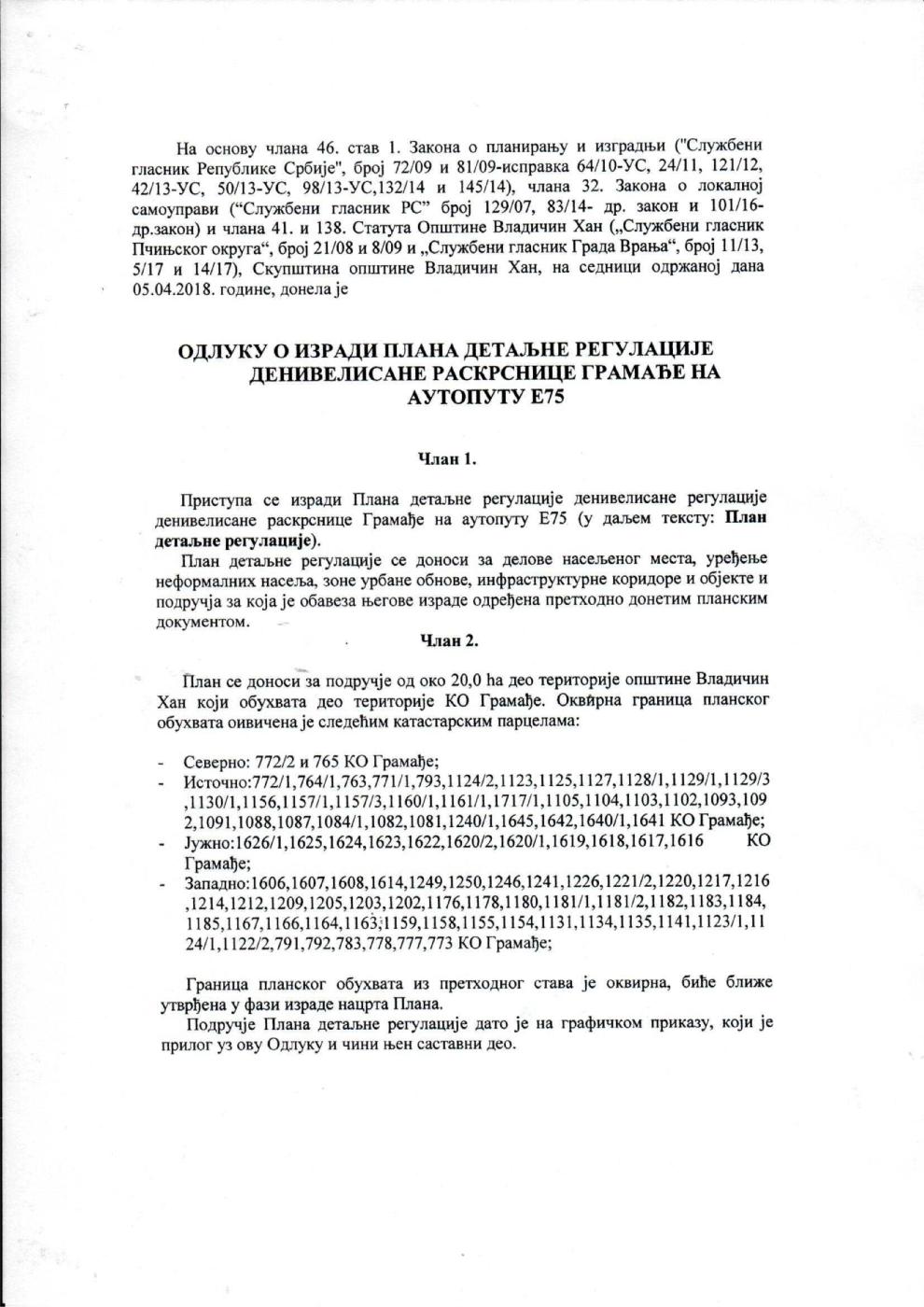 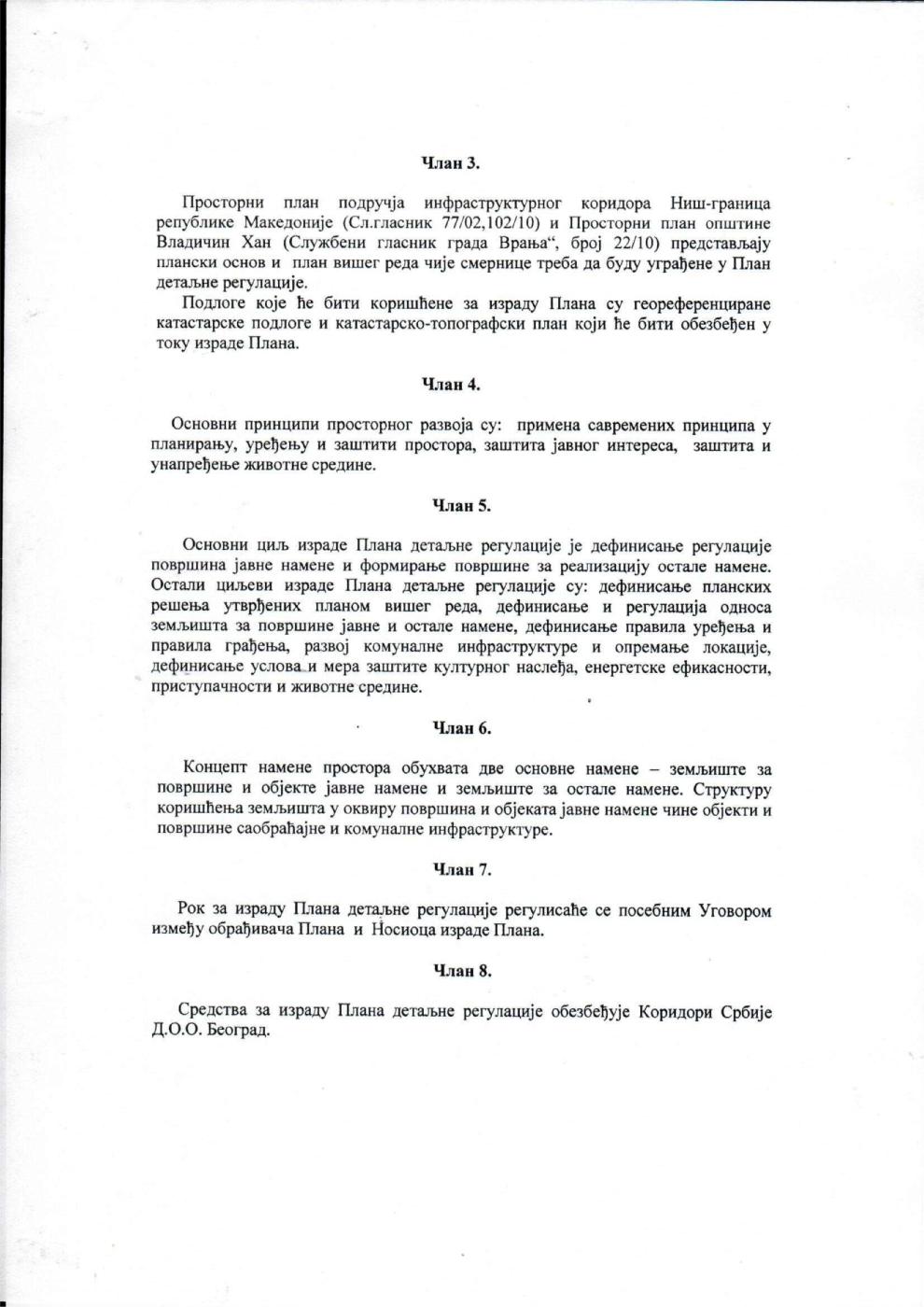 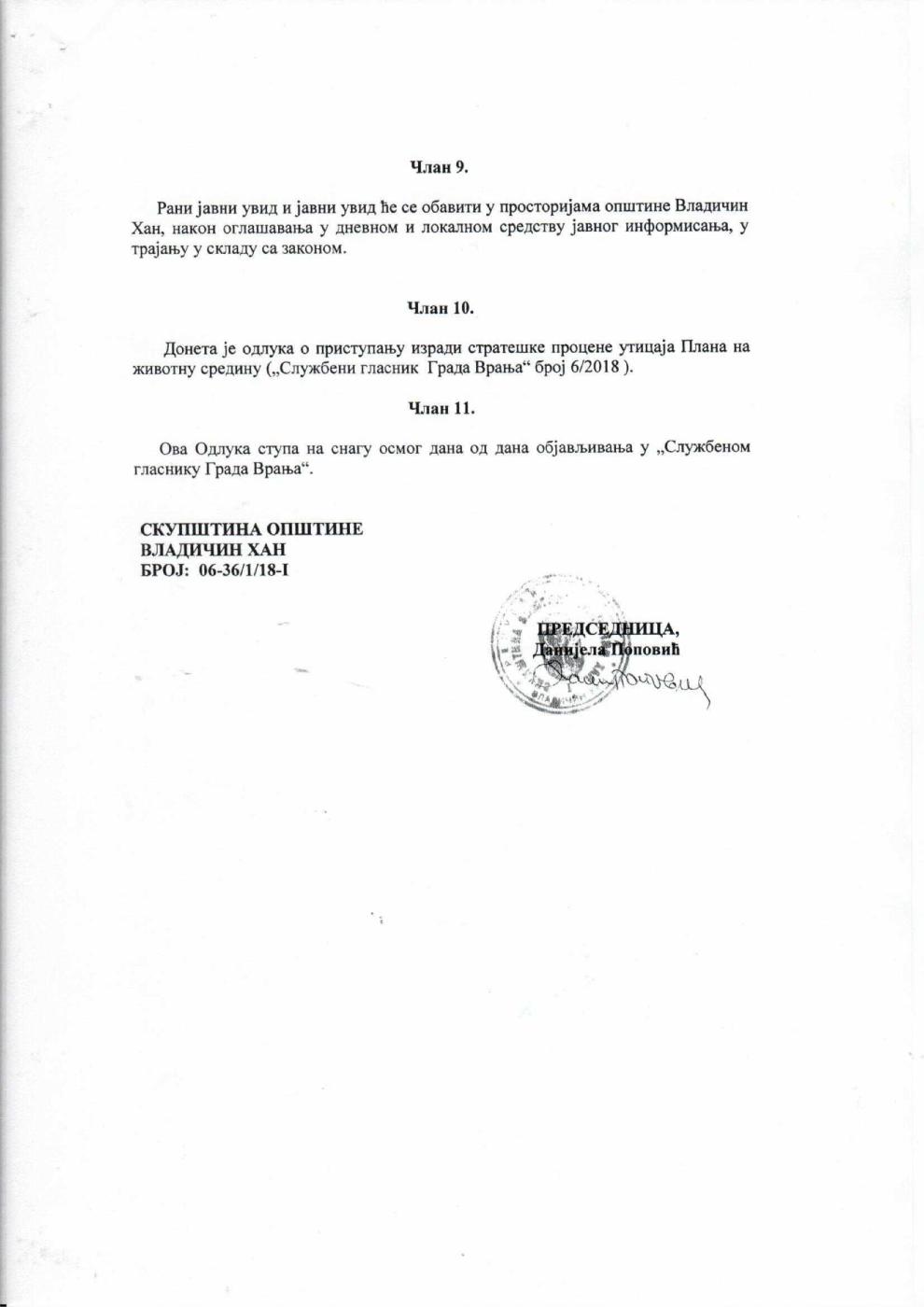 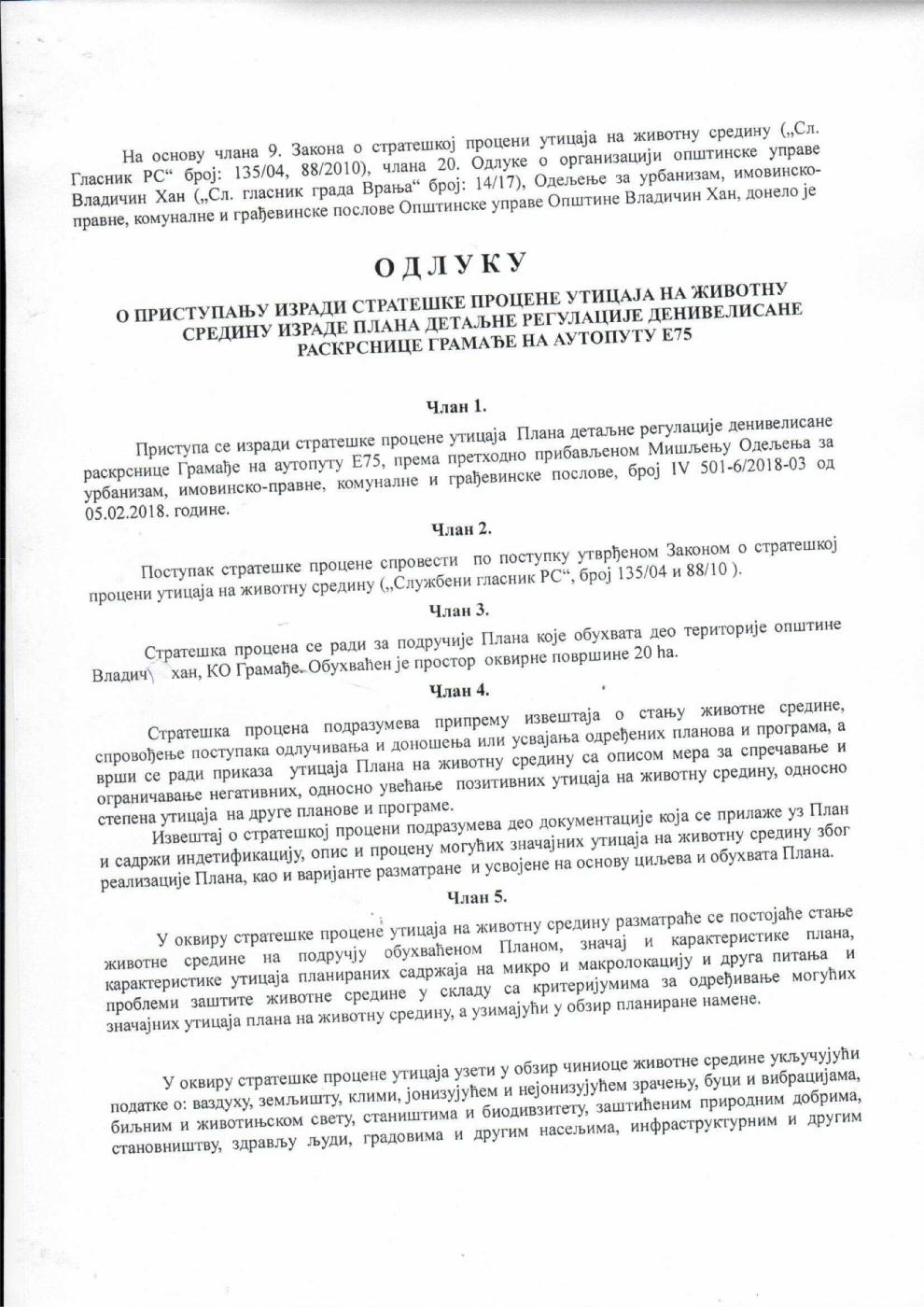 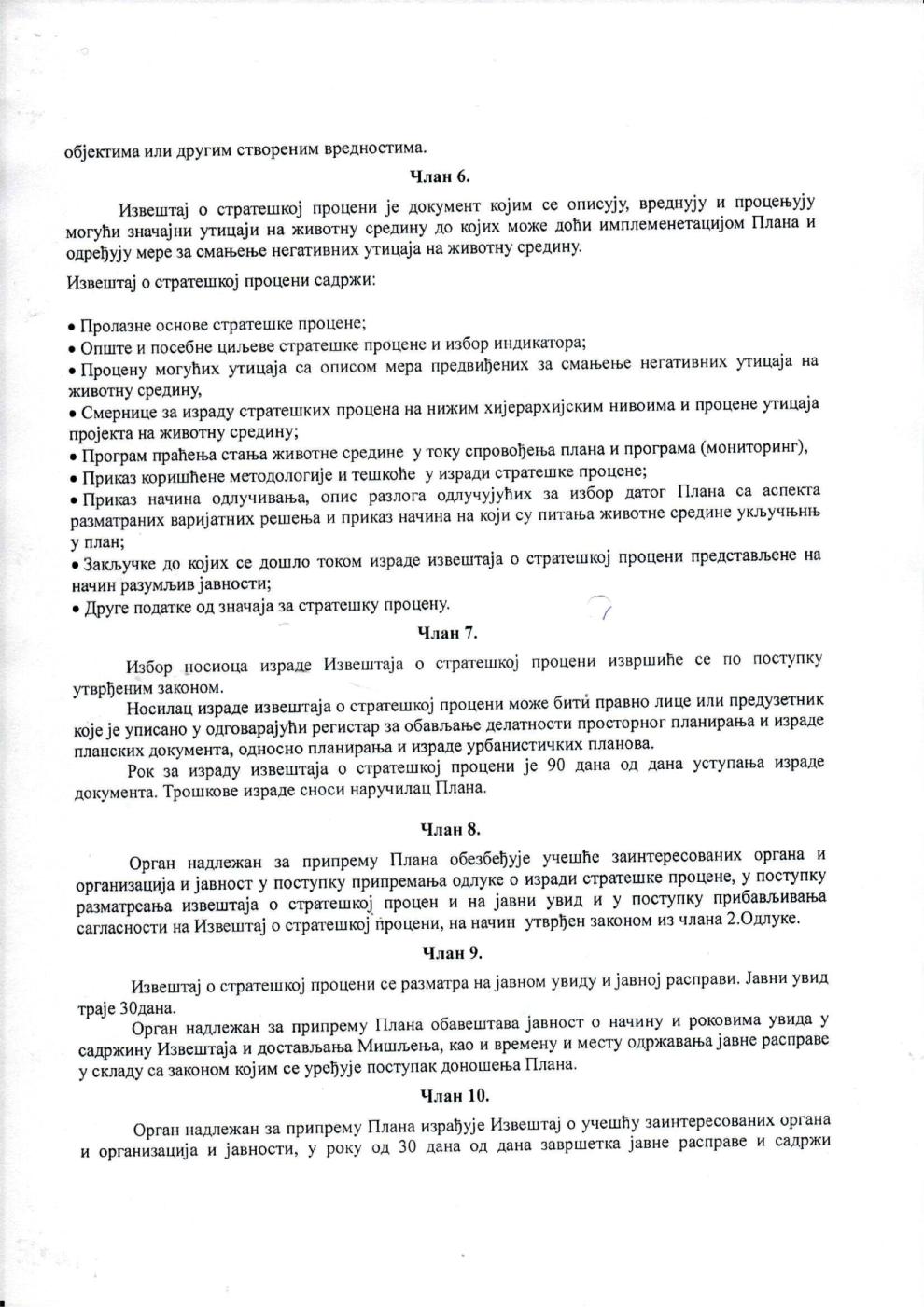 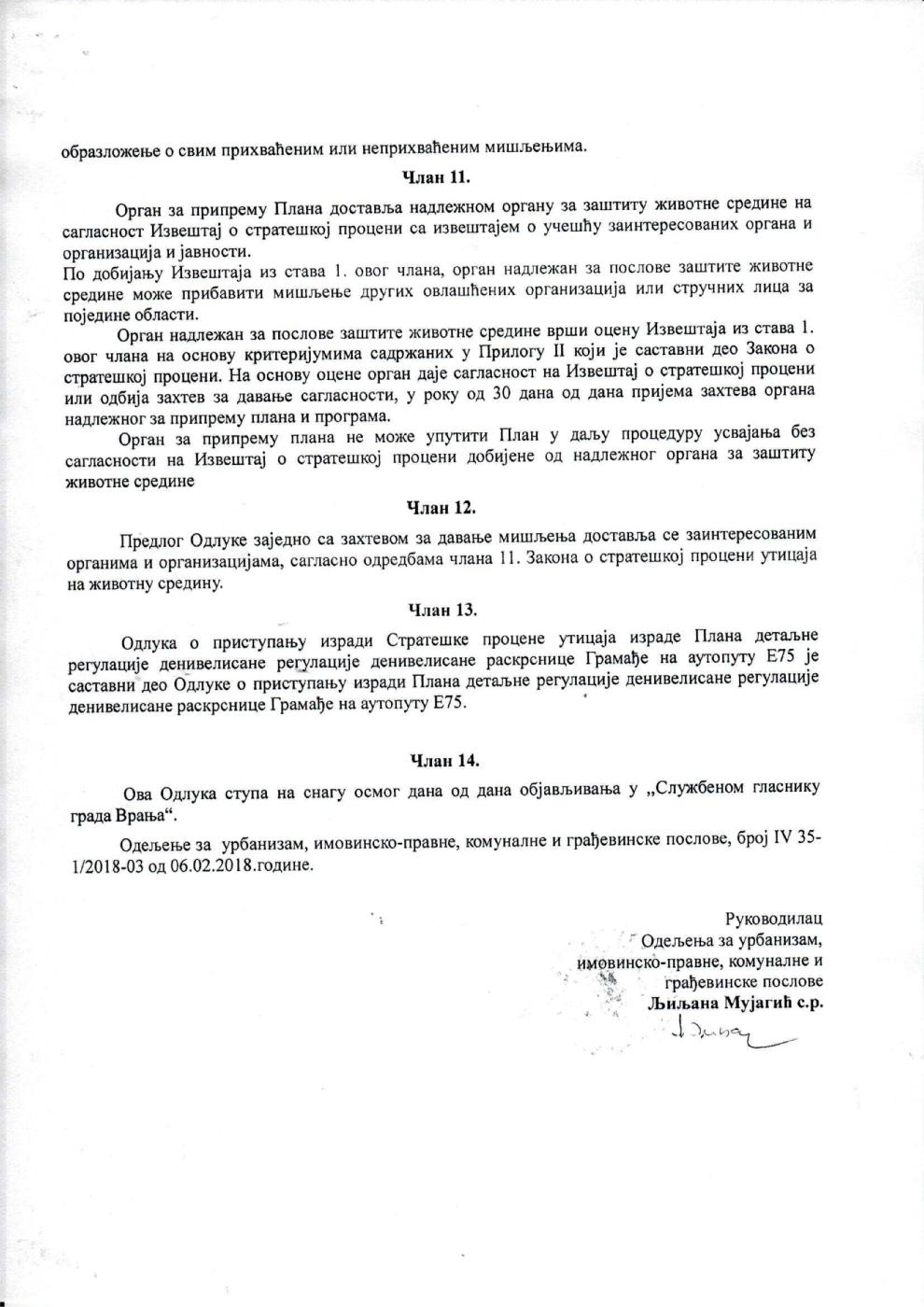 Датум и време:Крајњи рок за достављање понуда:01.06.2018. године до 1200часоваПонуде доставити на адресу :Општина  Владичин Хан ул. Светосавска 1 17510 Владичин Хан Јавно отварање понуда, обавиће сеу просторијама Наручиоца 01.06.2018. године у 1215часовар.бр.Називи адреса наручиоцаАдреса наручиоцаМатични број, ПИБ1„Коридори Србије“д.о.о.Београд Краља Петра бр. 21, Београд МБ:20498153ПИБ: 1059407922Општина Владичин ХанСветосавска 1, 17510 Владичин ХанМБ: 07222483ПИБ: 100924833Општина  Владичин Хан ул. Светосавска 1www.vladicinhan.org.rsР.бр.Услови и Докази о испуњености услова1Услов: Да је понуђач регистрован код надлежног органа, односно уписан у одговарајући регистар (Члан 75. Став 1. Тачка 1. ЗЈН) Доказ: ЗА ПРАВНА ЛИЦА И ПРЕДУЗЕТНИКЕ: Извод из регистра надлежног органа – Агенције за привредне регистре;ЗА ФИЗИЧКО ЛИЦЕ: /.2Услов: Да понуђач и његов законски заступник није осуђиван за неко од кривичних дела као члан организоване криминалне групе, да није осуђиван за кривична дела против привреде, кривична дела против животне средине, кривично дело примања или давања мита, кривично дело преваре (Члан 75. став 1. тачка 2. ЗЈН).Докази: ЗА ПРАВНА ЛИЦА:За дела организованог криминала – УВЕРЕЊЕ ПОСЕБНОГ ОДЕЉЕЊА (ЗА ОРГАНИЗОВАНИ КРИМИНАЛ) ВИШЕГ СУДА У БЕОГРАДУ, Устаничка 29, Београд, којим се потврђује да понуђач није осуђиван за неко од кривичних дела организованог криминала;За кривична дела против привреде, против животне средине, кривично дело примања или давања мита, кривично дело преваре – УВЕРЕЊЕ ОСНОВНОГ СУДА (које обухвата и податке из казнене евиденције за кривична дела која су у надлежности редовног кривичног одељења Вишег суда) на чијем подручју је седиште домаћег правног лица или огранка страног правног лица, којом се потврђује да понуђач није осуђиван за кривична дела против привреде, кривична дела против животне средине, кривично дело примања или давања мита, кривично дело преваре;Напомена: Уколико уверење Основног суда не обухвата и податке из казнене евиденције за кривична дела која су у надлежности редовног кривичног одељења Вишег суда, понуђач доставља уверења Основног и Вишег суда. ЗА ЗАКОНСКЕ ЗАСТУПНИКЕ ПРАВНИХ ЛИЦА:Извод из казнене евиденције, односно надлежне ПОЛИЦИЈСКЕ УПРАВЕ МИНИСТАРСТВА УНУТРАШЊИХ ПОСЛОВА (према месту рођења  или месту пребивалишта) да није осуђиван за неко од кривичних дела као члан организоване криминалне групе, да није осуђиван за кривична дела против привреде, кривична дела против животне средине, кривично дело примања или давања мита, кривично дело преваре;ЗА ПРЕДУЗЕТНИКЕ И ФИЗИЧКА ЛИЦА:Извод из казнене евиденције, односно надлежне ПОЛИЦИЈСКЕ УПРАВЕ МИНИСТАРСТВА УНУТРАШЊИХ ПОСЛОВА (према месту рођења  или месту пребивалишта) да није осуђиван за неко од кривичних дела као члан организоване криминалне групе, да није осуђиван за кривична дела против привреде, кривична дела против животне средине, кривично дело примања или давања мита, кривично дело преваре;НАПОМЕНА: Ако је више законских заступника за сваког се доставља уверење из казнене евиденције.(Докази не могу бити старији од 2 месеца пре отварања понуда)Или потисана и оверена изјава на обрасцу Наручиоца која се налази у оквиру конкурсне документације3Услов: Да је измирио доспеле порезе, доприносе и друге јавне дажбине у складу са прописима РС или стране државе ако има седиште на њеној територији(Члан 75. Став 1. Тачка 4. ЗЈН)Докази: ЗА ПРАВНА ЛИЦА И ПРЕДУЗЕТНИКЕ:А)Уверење Пореске управе Министарства финансија Републике Србије (за порезе, доприносе и друге јавне дажбине) иБ)Уверење надлежне локалне самоуправе – града/општине (за изворне локалне јавне приходе),или В)Потврде надлежног органа да се понуђачналази у поступку приватизације.ЗА ФИЗИЧКА ЛИЦА:А)Уверење Пореске управе Министарства финансија Републике Србије (за порезе, доприносе и друге јавне дажбине) иБ)Уверење надлежне локалне самоуправе – града/општине (за изворне локалне јавне приходе).(Докази не могу бити старији од 2 месеца пре отварања понуда)Или потисана и оверена изјава на обрасцу Наручиоца која се налази у оквиру конкурсне документацијеЛице уписано у Регистар понуђача који води Агенција за привредне регистре није дужно да приликом подношења понуде доказује испуњеност услова из члана 75. Став 1. Тачка 1-4 ЗЈН а сходно члану 78. ЗЈН. Понуђач је дужан да на свом меморандуму у виду изјаве наведе интернет страницу на којој су тражени подаци (докази) јавно доступни и да је достави у понуди или достави фотокопију Решења о упису у Регистар понуђача.  4Да је поштовао обавезе које произилазе из важећих прописа о заштити на раду, запошљавању и условима рада, заштити животне средине, као и да нема забрану обављања делатности која је на снази у време подношења понуде (члан 75. Став2. ЗЈН).Доказ:Образац изјаве o поштовању прописа  (потписан и оверен) (Поглавље 6.4);5.    Услов: Кадровски капацитет (члан 76. ЗЈН) : Понуђач у тренутку подношења понуда мора да има запослена лица у радном односу, или ангажована по уговорима ван радног односа,са следећим стручним квалификацијама:- минимум 3 дипломиранa инжењерa архитектуре са лиценцом 200Инжењерске коморе Србије,- минимум 1 дипломирани просторни планер са лиценцом 201Инжењерске коморе Србије,-минимум по 1 дипломирани грађевински инжењер саобраћајног смера са лиценцама 202 и 315( или 312)Инжењерске коморе Србије, - минимум по 1 дипломирани инжењер саобраћаја са лиценцом 370 и 202Инжењерске коморе Србије.Запослени/ангажовани дипломирани инжењер/и мора да поседују активне лиценце и да им одлуком Суда части издата лиценца није одузета.Докази: Списак на сопственом обрасцу где ће бити наведена имена и презимена тражених кадрова, струка и број пратеће лиценце и образац М за лица која су у радном односу а за лица која се ангажују Ван радног односа фотокопија уговора, фотокопија лиценце и потврде о важности исте.(*Напомена: Планирани инжењери, који ће бити одговорни за реализацију уговора из јавне набавке бр. 1.2.15, морају бити ангажовани код понуђача на основу уговора о раду или по другом основу у складу са законом.Радно ангажовање, односно ангажовање у складу са законом у наведеном смислу, мора постојати у тренутку подношења понуде, а о свакој накнадној промени у смислу престанка ангажовања, понуђач мора без одлагања обавестити наручиоца. Таква промена од утицаја је на прихватљивост понуде и права понуђача (извршиоца по основу закљученог уговора). Понуђач је дужан да обезбеди кадровски капацитет за све време трајања уговора о јавној набавци.  Нису прихватљиви уговори и/или други облици ангажовања који садрже одложни услов или рок (у смислу, нпр., закључења уговора о делу, уговора о привременим и повременим пословима или уговора о допунском раду између понуђача и лица – имаоца одговарајуће личне лиценце, који уговор ће ступити на снагу тек уколико и када дође до закључења уговора о  јавној набавци).“6.Услов: пословни капацитет  (члан 76. ЗЈН): А) Да је понуђач  у претходних 5 година рачунајући од дана објављивања позива за подношење понуда за предметну јавну набавку,извршио услугу израде минимум 10 планова генералне или детаљне регулације. Б) Неопходно је да је у датом периоду урадио минимум 1 план детаљне регулације за државни пут I реда.Докази: Списак на сопственом обрасцу где ће се видети назив плана, Наручилац, вредност и контакт особа Наручиоца-Инвеститора и копије Одлука Скупштина локалних самоуправа о усвојеним урбанистичким плановима и Копије Одлука скупштина локалних самоуправа о усвојеним урбанистичким плановима.7Услов: финансијски капацитет (члан 76. ЗЈН) :Да располаже неопходним финансијским капацитетом, односно да је збирно у 2(две) обрачунске године, и то: 2015. и 2016., остварио пословни приход у укупном износу од минимум 9.900.000,00 dinara.Доказ:Извештај о бонитету који издаје Агенција за привредне регистре (за 2015. и 2016.годину) или  Биланс успеха за неведене годинена прописаном обрасцу (АОП 1001) или Потврду о регистрацији редовног годишњег финансијског извештаја за 2015. и 2016. годину од Агенције за привредне регистре (АОП 1001).1Образац понуде2Модел уговора (попуњен, потписан и оверен), 3Образац изјаве о независној понуди (потписан и оверен) (Поглавље 6.3);4Изјава о испуњености обавезних услова из члана 75. ЗЈН5Образац изјаве о законским заступницима (потписан и оверен) (Поглавље 10); САМО КАДА СЕ ОЧЕКУЈУ СТРАНИ ПОНУЂАЧИ6Споразум (УКОЛИКО НАСТУПА КАО ГРУПА А ПОНУЂАЧА – Модел Споразума у Поглављу 10).а) самосталноб) заједничка понудав) понуда са подизвођачемПонуђена цена ________________________ динара без обрачунатог ПДВ-а односно __________________ дин. са обрачунатим ПДВ-ом________________________ динара без обрачунатог ПДВ-а односно __________________ дин. са обрачунатим ПДВ-омРок завршетка:(максимум 120 дана) Рок завршетка:(максимум 120 дана) до________ календарских дана од дана закључења уговора до________ календарских дана од дана закључења уговора Рок плаћања:(минимум 10 – максимум 45 дана)Рок плаћања:(минимум 10 – максимум 45 дана)_1. Прва рата у износу од 20% има се исплатити у року од ______ дана од дана Сачињавања извештаја о раном јавном увиду2. Друга рата у износу од 40% има се исплатити у року од _____ дана од дана сачињавања извештаја о обављеној стручној контроли нарта планског документа и 3. Трећа рата у износу од 40%  има се исплатити у року од ____ дана од дана Усвајања плана од стране Скупштине Општине Владичин Хан _1. Прва рата у износу од 20% има се исплатити у року од ______ дана од дана Сачињавања извештаја о раном јавном увиду2. Друга рата у износу од 40% има се исплатити у року од _____ дана од дана сачињавања извештаја о обављеној стручној контроли нарта планског документа и 3. Трећа рата у износу од 40%  има се исплатити у року од ____ дана од дана Усвајања плана од стране Скупштине Општине Владичин Хан Рок важења понуде: (минимално 30 (дана)Рок важења понуде: (минимално 30 (дана)_______ календарских дана од дана отварања понуда_______ календарских дана од дана отварања понудаКонтакт особа у вези са извршењем уговора, мејл, телефон:Контакт особа у вези са извршењем уговора, мејл, телефон:Датум:М.П.ПотписпонуђачаПословно име понуђача:Адреса седишта:Лице за контакт:Електронска адреса (e-mail):Телефон:Телефакс:Порески број понуђача (ПИБ):Матични број понуђача:Број рачуна:Заступник понуђача наведен у Агенцији за привредне регистре који може потписати уговорПословно име понуђача:Адреса седишта:Лице за контакт:Електронска адреса (e-mail):Телефон:Телефакс:Порески број понуђача (ПИБ):Матични број понуђача:Број рачуна:*Заступник понуђача наведен у Агенцији за привредне регистре који може потписати уговорПословно име подизвођача:Адреса седишта:Лице за контакт:e-mail:Телефон:Телефакс:Порески број подизвођача: (ПИБ):Матични број подизвођача:Број рачуна:Проценат укупне вредности набавке коју ће поверити овом подизвођачу, не већи од 50%:Део предмета набавке који ће извршити преко овог подизвођача:НАЗИВ ТРОШКАИЗНОС ТРОШКА_______________ РСД без ПДВ-а_______________ РСД без ПДВ-а_______________ РСД без ПДВ-а_______________ РСД без ПДВ-а_______________ РСД без ПДВ-а_______________ РСД без ПДВ-а_______________ РСД без ПДВ-аДатум:М.П.Потпис понуђачаДатум:М.П.Потпис понуђачаДатум:М.П.Потпис понуђачаДатум:М.П.Потпис понуђачаР. Бр.Назив обрасцаПоглавље1.Образац понуде(Поглавље 6.1.)2.Модел уговора  (Поглавље 7)3.Образац изјаве о трошковима припреме понуде (ова изјава није обавезна)(Поглавље 6.2)4.Образац изјаве о законским заступницима (потписан и оверен) САМО КАДА СЕ ОЧЕКУЈУ СТРАНИ ПОНУЂАЧИ(Поглавље 6.5)СПОРАЗУМ ГРУПЕ ПОНУЂАЧА – ако понуду подноси група понуђача(................................................)Р. бр.НазивобрасцаПоглавље1.Образацизјаве о независној понуди(Поглавље6.3)2.Образац изјаве o поштовању прописа(Поглавље6.4)Р. бр.Назив обрасцаПоглавље1Образац понуде са прилозима(Поглавље 6.1.)2Модел уговора  (Поглавље 7)3Образац изјаве о трошковима припреме понуде (ова изјава није обавезна)(Поглавље 6.2)4Образац изјаве о независној понуди (Поглавље6.3)5.Образац изјаве о законским заступницима (потписан и оверен) САМО КАДА СЕ ОЧЕКУЈУ СТРАНИ ПОНУЂАЧИ(Поглавље 6.5)Р. бр.Назив обрасцаПоглавље1.Образац изјаве o поштовању прописа (Поглавље6.4)„Израда плана детаљне регулације за изградњу денивелисане раскрснице Грамађе на аутопуту Е75“– не отварати.“01.06.2018. године до 1200 часоваИЗЈАВА ПОНУЂАЧА_______________________________________о достављањусредства финансијског обезбеђењаза добро извршење посла по уговору о јавној набавци бр. 1.2.15.Изјављујемо под пуном моралном, материјалном и кривичном одговорношћу да ћемо наручиоцу, у року од три дана од дана закључења уговора о јавној набавци, у складу са условима уговора,  доставити:1 соло  (сопствену) меницу (са доказом о регистрацији код НБС) са клаузулом „без протеста“, са доспећем „по виђењу“ и са роком важења најмање 30 дана дужим од уговореног рока за реализацију уговора из јавне набавке бр. _____, за износ од 10% од укупне вредности уговорабез ПДВ-а, оверену печатом и потписану од овлашћеног лица,оверено печатом и потписано безусловно менично овлашћење дато на меморандуму Понуђача у свему према Обрасцу Б из дела IX конкурсне документације за јавну набавку бр. 1.2.15., које неће садржати додатне услове за исплату,копију картона депонованих потписа овлашћених лица.